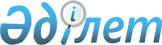 О ставках таможенных пошлин на ввозимые товары
					
			Утративший силу
			
			
		
					Постановление Правительства Республики Казахстан от 14 ноября 1996 г. N 1389. Утратило силу постановлением Правительства РК от 14 августа 2006 года N 765 (вводится в действие по истечении тридцати календарных дней со дня его первого официального опубликования)  Постановление Правительства Республики Казахстан от 14 ноября 1996 г. N 1389 утратило силу постановлением Правительства РК от 14 августа 2006 года N  765  (вводится в действие по истечении тридцати календарных дней со дня его первого официального опубликования). 

 

        В целях систематизации ставок таможенных пошлин на ввозимые товары и обеспечения их соответствия принципам и правилами Всемирной торговой организации Правительство Республики Казахстан постановляет:  

      1. Установить ставки таможенных пошлин на ввозимые товары согласно приложению 1.  

      2. Утвердить перечень развивающихся стран - пользователей схемой преференций Республики Казахстан (приложение 2).  

      3. Утвердить перечень наименее развитых стран - пользователей схемой преференций Республики Казахстан (приложение 3).  

      4. Утвердить перечень товаров, происходящих из развивающихся и наименее развитых стран, на которые распространяется преференциальный режим при их ввозе на территорию Республики Казахстан (приложение 4).  

       Сноска. В пункт 4 внесены изменения - постановлением Правительства РК от 26 августа 1999 г. N 1249   P991249_   .   

      5. Установить, что в отношении товаров, указанных в приложении 4, ввозимых на территорию Республики Казахстан и происходящих из развивающихся стран - пользователей схемой преференций Республики Казахстан, применяются ставки таможенных пошлин в размере 75 процентов от указанных в приложении 1 к настоящему постановлению.  

       Сноска. В пункт 5 внесены изменения - постановлением Правительства РК от 26 августа 1999 г. N 1249   P991249_   .  

      6. Установить, что товары, указанные в приложении 4, ввозимые на территорию Республики Казахстан и происходящие из наименее развитых стран - пользователей схемой преференций Республики Казахстан, освобождаются от обложения таможенных пошлин.  

       Сноска. Пункт 6 - в редакции постановления Правительства РК от 26 августа 1999 г. N 1249   P991249_   .   

       7. (Пункт 7 исключен - постановлением Правительства РК от 26 августа 1999 г. N 1249  P991249_   )   

      8. В соответствии с двусторонними соглашениями о свободной торговле, заключенными между Республикой Казахстан и странами Содружества Независимых Государств, товары, происходящие из этих государств, ввозимые с их территории на территорию Республики Казахстан и подпадающие под действие указанных соглашений, таможенными пошлинами не облагаются.  

      9. В отношении импортируемых товаров, происходящих из государств, страна происхождения которых не установлена, применять ставки таможенных пошлин Республики Казахстан, увеличенные в два раза.  

      10. Установить, что изменение и утверждение ставок таможенных пошлин на ввозимые в Республику Казахстан товары производятся в зависимости от показателей эффективности внешней торговли, конъюнктуры мирового рынка и в соответствии с международными соглашениями, ратифицированными Республикой Казахстан. Заявки на пересмотр ставок таможенных пошлин на ввозимые товары направляются в Министерство индустрии и торговли Республики Казахстан по установленной форме (приложение 5).  

       Сноска. Пункт 10 - в редакции постановления Правительства РК от 30 июня 2000 г. N 994   P000994_   . Внесены изменения - постановлением Правительства РК от 29 июня 2001 г. N 891   P010891_ ;  от 27 декабря 2004 года  N 1404 . 

      11. Признать утратившими силу некоторые решения Правительства Республики Казахстан согласно приложению 6.  

      12. Настоящее постановление вступает в силу с 1 января 1997 года.        Премьер-Министр 

  Республики Казахстан 

                                          Приложение 1 

                                к постановлению Правительства 

                                     Республики Казахстан 

                                 от 14 ноября 1996 г. N 1389         Сноска. Приложение 1 в редакции постановления Правительства Республики Казахстан от 26 июня 1998 г. N 608   P980608_  .  Внесены изменения - постановлением Правительства РК от 25 февраля 1999 г. N 177   P990177_   ; от 30 марта 1999 г. N 320   P990320_   ; от 25 июня 1999 г. N 852   Р990852_   .   

       В строки 41, 50, 51, 52, 53, 54, 55, 58, 60 предусмотрено внесение изменений, которые будут действовать с 1 октября 1999 г. по 31 марта 2000 г. , - см. постановление Правительства РК от 25 июня 1999 г. N 852   P990852_   .   

       Внесены изменения - постановлениями Правительства РК от 13 января 2000 г. N 70   P000070_   ; от 31 марта 2000 г. N 473   Р000473_   ; от 30 июня 2000 г. N 994   P000994_   ; от 19 марта 2001 г. N 358   Р010358_   (вступает в силу по истечении тридцати дней после официального опубликования и действует по 10 декабря 2001 года).   

       Приложение дано в новой редакции - постановлением Правительства РК от 29 июня 2001 г. N 891 (вводится в действие по истечении тридцати дней со дня опубликования и действует по 10 декабря 2001 года)   P010891_   .  

      Внесены изменения - постановлениями Правительства РК от 20 ноября 2001 г. N 1495 (вступает в силу по истечении тридцати дней со дня опубликования)   P011495_  ;  от 23 сентября 2002 г. N 1045   Р021045_   ; от 7 февраля 2003 г.  N 141  (вводится в действие по истечении тридцати дней со дня опубликования); от 23 сентября 2003 г.  N 968  (вступает в силу по истечении тридцати дней со дня опубликования); от 14 октября 2003 г.  N 1051  (вступает в силу по истечении тридцати дней со дня опубликования).  

      Новая редакция - от 12 марта 2004 г.  N 310  (вступает в силу 1 января 2004 г.); от 20 июля 2004 года  N 774 .  

      Внесены изменения - постановлениями Правительства РК от 7 октября 2004 г.  N 1034 ; от 27 декабря 2004 года  N 1404  ; от 5 мая 2005 г.  N 430  (вводится в действие по истечении 30 дней со дня первого официального опубликования); от 20 октября 2005 года N  1051   (порядок введения в действие см. п.3 пост. от 20 октября 2005 года N  1051 ).                                Ставки 

                таможенных пошлин на ввозимые товары 

  

------------------------------------------------------------------- 

  Код товара по  !  Краткое наименование товара    !Ставка пошлины  

   ТН ВЭД        !                                 !(в процентах от 

                 !                                 ! таможенной  

                 !                                 !стоимости,  

                 !                                 !либо в ЕВРО)* 

------------------------------------------------------------------- 

01                Живые животные                           5 

                  кроме: 

0101 10 100 0     лошади чистопородные племенные           0 

0102 10           крупный рогатый скот чистопородный       0 

                  племенной 0103 10 000 0     свиньи чистопородные племенные           0 

0104 10 100 0     овцы чистопородные племенные             0 

0104 20 100 0     козы чистопородные племенные             0 

0106 11 001 0,    живые животные для научно-               0 

0106 12 001 0,    исследовательских целей 

0106 19 901 0, 

0106 20 001 0, 

0106 31 001 0, 

0106 32 001 0, 

0106 39 901 0, 

0106 90 001 0 02                Мясо и пищевые мясные субпродукты        15                   кроме: 0202 10 000 0     туши и полутуши крупного рогатого  15, но не менее 

                  скота, мороженые                     0,15 ЕВРО 

                                                         за 1 кг 0202 20           прочие отруба крупного рогатого    15, но не менее 

                  скота, мороженые, необваленные       0,15 ЕВРО 

                                                         за 1 кг 0202 30           мясо крупного рогатого скота,      15, но не менее 

                  мороженое, обваленное                 0,2 ЕВРО 

                                                         за 1 кг 0205 00           мясо лошадей, ослов, мулов или     15, но не менее 

                  лошаков, свежее, охлажденное или     0,15 ЕВРО 

                  мороженое                              за 1 кг 0206              пищевые субпродукты крупного       15, но не менее 

                  рогатого скота, свиней, коз,         0,15 ЕВРО 

                  лошадей, ослов, мулов или              за 1 кг 

                  лошаков, свежие, охлажденные или 

                  мороженые                   кроме: 0206 10 100 0     субпродукты для производства             5 

                  фармацевтической продукции 0206 21 000 0     языки крупного рогатого скота,     20, но не менее 

                  мороженые                             0,8 ЕВРО 

                                                        за 1 кг 

0206 22 000 1,    субпродукты для производства             5 

0206 29 100 0,    фармацевтической продукции 

0206 30 200 1, 

0206 30 300 1, 

0206 30 800 1, 

0206 41 200 1, 

0206 41 800 1, 

0206 49 200 1, 

0206 49 800 1, 

0206 80 100 0, 

0206 90 100 0 0207 34           жирная печень гусиная или утиная,  5, но не менее 

                  свежая или охлажденная             1 ЕВРО за 1 кг 0207 11 100 0-    мясо куриное свежее, охлажденное          10 

0207 13 700 0,    или мороженое                               

0207 14 100 0- 

0207 14 700 0, 

0207 32 900 0, 

0207 33 900 0, 

0207 35 150 9, 

0207 35 250 0, 

0207 35 310 1, 

0207 35 410 1, 

0207 35 530 9, 

0207 35 630 9, 

0207 35 790 1, 

0207 36 150 9, 

0207 36 250 0, 

0207 36 310 1- 

0207 36 410 1, 

0207 36 530 9, 

0207 36 630 9, 

0207 36 790 1  0207 13 910 0,    пищевые субпродукты домашней       15, но не менее 

0207 13 990 0,    птицы, охлажденные или мороженые     0,15 ЕВРО 

0207 14 910 0,                                          за 1 кг 

0207 14 990 0, 

0207 26 910 0, 

0207 26 990 0, 

0207 27 910 0, 

0207 27 990 0, 

0207 35 910 0, 

0207 35 990 0, 

0207 36 810 0, 

0207 36 850 0, 

0207 36 890 0, 

0207 36 900 0 0208              прочие мясо и пищевые мясные      15, но не менее 

                  субпродукты, свежие, охлажденные     0,15 ЕВРО 

                  или мороженые                         за 1 кг 0209 00           свиной жир, отделенный от тощего  15, но не менее 

                  мяса, и жир домашней птицы, не       0,15 ЕВРО 

                  вытопленные или не извлеченные        за 1 кг 

                  другим способом, свежие, 

                  охлажденные, мороженые, соленые, 

                  в рассоле, сушеные или копченые 0210              мясо и пищевые мясные             15, но не менее 

(кроме:           субпродукты, соленые, в              0,4 ЕВРО 

0210 99 410 0-    рассоле, сушеные или копченые;        за 1 кг 

0210 99 900 0)    пищевая мука из мяса или мясных 

                  субпродуктов 03                Рыба и ракообразные, моллюски и          10 

                  другие водные беспозвоночные                   кроме: 0305 10 000 0     рыбная мука тонкого и грубого            5 

                  помола и гранулы, пригодные для 

                  употребления в пищу 0305 41 000 0     лосось тихоокеанский                     10 

                  (Оnсоrнуnснus nerka, Oncorнyncнus 

                  gorbuscna, Oncorнyncнus keta, 

                  Oncorнyncнus tscнawytscнa, 

                  Oncorнyncнus kisutcн, 

                  Оncorнyncнus masou и Oncorнyncнus 

                  rнodurus), лосось атлантический 

                  (Salmo salar) и лосось дунайский 

                  (Нuсно нuсно) 04                Молочная продукция; яйца птиц;           15 

                  мед натуральный; пищевые продукты 

                  животного происхождения, в другом 

                  месте не поименованные или не 

                  включенные                   кроме: 0402 29 110 0     молоко специального назначения,          5 

                  для грудных детей, в герметичной 

                  упаковке нетто-массой не более 

                  500 г, с содержанием жира более 

                  10 мас.% 0403              пахта, свернувшиеся молоко и      15, но не менее 

                  сливки, йогурт, кефир и прочие       0,18 ЕВРО 

                  ферментированные или сквашенные       за 1 кг 

                  молоко и сливки, сгущенные или 

                  несгущенные, с добавлением или 

                  без добавления сахара или других 

                  подслащивающих веществ, с вкусо- 

                  ароматическими добавками или без 

                  них, с добавлением или без 

                  добавления фруктов, орехов или 

                  какао 0405              сливочное масло и прочие жиры и   20, но не менее 

                  масла, изготовленные из молока;      0,3 ЕВРО 

                  молочные пасты                        за 1 кг 0406              сыры и творог                     15, но не менее 

                                                       0,3 ЕВРО 

                                                        за 1 кг 0407 00 110 0,    яйца птиц для инкубирования              0 

0407 00 190 0 05                Продукты животного происхождения,        10 

                  в другом месте не поименованные 

                  или не включенные                   кроме: 0510 00 000 0     амбра серая, струя бобровая,             5 

                  циветта и мускус; шпанки; желчь, 

                  в том числе сухая; железы и 

                  прочие продукты животного 

                  происхождения, используемые в 

                  производстве фармацевтических 

                  продуктов, свежие, охлажденные, 

                  мороженые или обработанные иным 

                  способом для кратковременного 

                  хранения 0511 10 000 0     сперма бычья                             5 

0511 91 100 0     отходы рыбные                            5 

0511 99 80        прочие продукты животного                5 

                  происхождения, в другом месте не 

                  поименованные 06                Живые деревья и другие растения;         5 

                  луковицы, корни и прочие 

                  аналогичные части растений; 

                  срезанные цветы и декоративная 

                  зелень                   кроме: 0602 (кроме:      прочие живые растения (включая их        15 

0602 90 100 0)    корни), черенки и отводки 0603              срезанные цветы и бутоны,         15, но не менее 

                  пригодные для составления букетов     0,9 ЕВРО 

                  или для декоративных целей,            за 1 кг 

                  свежие, засушенные, окрашенные, 

                  отбеленные, пропитанные или 

                  подготовленные другими способами 0604              листья, ветки и другие части             15 

                  растений без цветков и бутонов, 

                  травы, мхи и лишайники, пригодные 

                  для составления букетов или для 

                  декоративных целей, свежие, 

                  засушенные, окрашенные, 

                  отбеленные, пропитанные или 

                  подготовленные другими способами                   кроме: 0604 91 900 0     прочие                            15, но не менее 

                                                        0,9 ЕВРО 

                                                         за 1 кг 07                Овощи и некоторые съедобные              15 

                  корнеплоды и клубнеплоды                   кроме: 0701 10 000 0     картофель, свежий или                    5 

                  охлажденный, семенной 

0701 90           картофель, свежий или                    25 

                  охлажденный, прочий 0702 00 000 1,    томаты свежие или охлажденные     15, но не менее 

0702 00 000 2,                                          0,08 ЕВРО 

0702 00 000 3,                                           за 1 кг 

0702 00 000 7, 

0702 00 000 9 0702 00 000 4,    томаты свежие или охлажденные     15, но не менее 

0702 00 000 5,                                          0,12 ЕВРО 

0702 00 000 6                                            за 1 кг 0707 00 050 1,    огурцы свежие или охлажденные     15, но не менее 

0707 00 050 2                                           0,08 ЕВРО 

0707 00 050 3,                                           за 1 кг 

0707 00 050 6, 

0707 00 050 9 0707 00 050 4,    огурцы свежие или охлажденные     15, но не менее 

0707 00 050 5,                                          0,12 ЕВРО 

                                                         за 1 кг 0707 00 900 0     корнишоны                         15, но не менее 

                                                        0,12 ЕВРО 

                                                         за 1 кг 08                Съедобные фрукты и орехи; кожура         10 

                  и корки цитрусовых или дынь                   кроме: 0801              орехи кокосовые, бразильские             5 

                  и кешью, свежие или сушеные, 

                  очищенные от скорлупы или не 

                  очищенные, с кожурой или без 

                  кожуры 0802              прочие орехи, свежие или сушеные,        5 

                  очищенные от скорлупы или не 

                  очищенные, с кожурой или без 

                  кожуры 0803 00           бананы, включая плантайны, свежие         5    

                  или сушеные  0804              финики, инжир, ананасы, авокадо,         5 

                  гуайява, манго и мангостан, или 

                  гарциния, свежие или сушеные 0805              цитрусовые плоды, свежие или             5 

                  сушеные 0808              яблоки, груши и айва, свежие: 

0808 10           -яблоки:                                 

0808 10 100 0     --для производства сидра, навалом, 0,2 ЕВРО за 1 кг  

                  с 16 сентября по 15 декабря 

                  --прочие: 

0808 10 200       ---сорта Голден Делишес: 

0808 10 200 1     ----с 1 января по 31 марта         0,1 ЕВРО за 1 кг 

0808 10 200 2     ----с 1 апреля 30«июня             0,1 ЕВРО за 1 кг 

0808 10 200 3     ----с 1 июля по 31 июля            0,1 ЕВРО за 1 кг        

0808 10 200 4     ----с 1 августа по 31 декабря      0,2 ЕВРО за 1 кг 

                                                           

0808 10 500       ---сорта Гранин Смит: 

0808 10 500 1     ----с 1 января по 31 марта         0,1 ЕВРО за 1 кг  

0808 10 500 2     ----с 1 апреля по 30 июня          0,1 ЕВРО за 1 кг 

0808 10 500 3     ----с 1 июля по 31 июля            0,1 ЕВРО за 1 кг 

0808 10 500 4     ----с 1 августа по 31 декабря      0,2 ЕВРО за 1 кг 

       

0808 10 900       ---прочие: 

0808 10 900 1     ----с 1 января по 31 марта         0,1 ЕВРО за 1 кг 

0808 10 900 2     ----с 1 апреля по 30 июня          0,1 ЕВРО за 1 кг 

0808 10 900 3     ----c 1 июля по 31 июля            0,1 ЕВРО за 1 кг 

0808 10 900 4     ----с 1 августа по 31 декабря      0,2 ЕВРО за 1 кг       09                Кофе, чай, мате, или парагвай-           5 

                  ский чай, и пряности                   кроме: 0902 10 000 1,    чай зеленый (неферментированный)  10, но не менее 

0902 10 000 9,    и черный (ферментированный),          0,2 ЕВРО 

0902 30 000 1,    и частично ферментированный,           за 1 кг 

0902 30 000 9     в первичных упаковках 

                  нетто-массой не более 3 кг 0902 20 000 0,    прочий чай                               0 

0902 40 000 0 10                Злаки                                    5                   кроме: из 1001 10 000 0  пшеница твердая семенная**               0 1006              рис                                      20 1007 00 100 0     сорго зерновые, гибриды для              0 

                  посева 11                Продукция мукомольно-крупяной            10 

                  промышленности; солод; крахмал; 

                  инулин; пшеничная клейковина 

                  кроме: из 1103 19 500 0  крупа из риса**                          20 1107              солод, поджаренный или                   15 

                  неподжаренный 12                Масличные семена и плоды; прочие         0 

                  семена, плоды и зерно; лекарст- 

                  венные растения и растения для 

                  технических целей; солома и фураж                   кроме: из 1205 10 100 0, семена рапса дробленые или               5 

1205 90 000 1     недробленые для посева** 1206              семена подсолнечника, дробленые 

                  или недробленые 1206 00 100 0     для посева                               5 1206 00 910 0     лущеные; в лузге серого цвета и          5 

                  с белыми полосками 1206 00 990 0     прочие:                                  5 13                Шеллак природный неочищенный;            5 

                  камеди, смолы и прочие расти- 

                  тельные соки и экстракты 14                Растительные материалы для               15 

                  изготовления плетеных изделий; 

                  прочие продукты растительного 

                  происхождения, в другом месте не 

                  поименованные или не включенные                   кроме: 1404 20 000 0     хлопковый линт                           5 15                Жиры и масла животного или               20 

                  растительного происхождения и 

                  продукты их расщепления; готовые 

                  пищевые жиры; воски животного или 

                  растительного происхождения                   кроме: 1501 00 110 0     жир свиной (включая лярд) для            10 

                  промышленного применения, кроме 

                  производства продуктов, исполь- 

                  зуемых для употребления в пищу 1502 00 100 0     жир крупного рогатого скота, овец        5 

                  или коз, кроме жира товарной 

                  позиции 1503, для промышленного 

                  применения, кроме производства 

                  продуктов, используемых для 

                  употребления в пищу 1503 00 110 0     лярд-стеарин и олеостеарин для           10 

                  промышленного применения 1505 00           жиропот и жировые вещества,              5 

                  получаемые из него (включая 

                  ланолин) 1508              масло арахисовое и его фракции,          5 

                  нерафинированные или рафинирован- 

                  ные, но без изменения химического 

                  состава 1509              масло оливковое и его фракции,           10 

                  нерафинированные или рафиниро- 

                  ванные, но без изменения хими- 

                  ческого состава 1511              масло пальмовое и его фракции,           5 

                  нерафинированные или рафинирован- 

                  ные, но без изменения химического 

                  состава из 1512 11 910    масло подсолнечное сырое,         5, но не менее 

                  поставляемое наливом для             0,03 ЕВРО 

                  промышленной переработки, с 1         за 1 кг 

                  апреля по 30 сентября** из 1512 11 910    масло подсолнечное сырое,         15, но не менее 

                  поставляемое наливом для              0,09 ЕВРО 

                  промышленной переработки,              за 1 кг 

                  с 1 октября по 31 марта** из 1512 19 910    прочее масло подсолнечное,        5, но не менее 

                  поставляемое наливом для             0,03 ЕВРО 

                  промышленной переработки, с 1         за 1 кг 

                  апреля по 30 сентября** из 1512 19 910    прочее масло подсолнечное,        15, но не менее 

                  поставляемое наливом для              0,09 ЕВРО 

                  промышленной переработки, с 1          за 1 кг 

                  октября по 31 марта** 1513              масло кокосовое (копровое),              5 

                  пальмоядровое или масло бабассу 

                  и их фракции, нерафинированные 

                  или рафинированные, но без 

                  изменения химического состава 1515              прочие нелетучие растительные            5 

                  жиры и масла (включая масло 

                  жожоба) и их фракции, нерафини- 

                  рованные или рафинированные, но 

                  без изменения химического состава из 1516 20        саломас**                                 0 

  

1516 20 980 1     заменители какао-масла                    5 

1516 20 980 2     эквиваленты какао-масла                   5 

1516 20 980 9     прочие                                    5 1517 10           маргарин, за исключением жидкого  15, но не менее 

                  маргарина                             0,12 ЕВРО 

                                                         за 1 кг 1517 90           прочий маргарин                   15, но не менее 

                                                        0,12 ЕВРО 

                                                         за 1 кг 1520 00 000 0     глицирин сырой; глицириновая             5 

                  вода и глицериновый щелок 1522 00 910 0     прочие остатки после обработки           15 

                  жировых веществ или восков 

                  растительного или животного 

                  происхождения: масличный фуз и 

                  жировые остатки: соапстоки 16                Готовые продукты из мяса, рыбы           15 

                  или ракообразных, моллюсков или 

                  прочих водных беспозвоночных                   кроме: 1601 00           колбасы и аналогичные продукты    35, но не менее 

                  из мяса, мясных субпродуктов          0,4 ЕВРО 

                  или крови; готовые пищевые            за 1 кг 

                  продукты, изготовленные на их  

                  основе 1602              готовые или консервированные      35, но не менее 

                  продукты из мяса, мясных              0,5 ЕВРО 

                  субпродуктов или крови                за 1 кг 

                  прочие                                                     кроме: из 1602 10 001 0  гомогенизированные готовые               5 

                  продукты из мяса, мясных 

                  субпродуктов или крови для 

                  детского питания в упаковке 

                  до 250 г** 1604 11 000 0     лосось готовый или                20, но не менее 

                  консервированный целиком или          3 ЕВРО 

                  в кусках, но не фаршированный         за 1 кг 1604 30           икра осетровых и ее заменители    30, но не менее 

                                                        32 ЕВРО 

                                                        за 1 кг 1605 10 000 0     крабы готовые или консервиро-            20 

                  ванные 1605 20           креветки и пильчатые креветки            20 

                  готовые или консервированные 1605 30           омары готовые или консервиро-            20 

                  ванные 1605 40 000 0     прочие ракообразные готовые или          20 

                  консервированные 1605 90           моллюски и прочие водные                 20 

                  беспозвоночные готовые или 

                  консервированные 17                Сахар и кондитерские изделия 

                  из сахара 1701              сахар тростниковый или                   1 

                  свекловичный и химически чистая 

                  сахароза, в твердом состоянии                   кроме: 1701 11           сахар-сырец без ароматических            0 

                  или красящих добавок, 

                  тростниковый 1701 99           сахар белый, прочий               30, но не менее 

                                                        0,12 ЕВРО 

                                                         за 1 кг 1702              прочие сахара, включая химически         5 

                  чистые лактозу, мальтозу, глюкозу 

                  и фруктозу, в твердом состоянии; 

                  сиропы сахарные без добавления 

                  вкусо-ароматических или красящих 

                  веществ; искусственный мед, 

                  смешанный или не смешанный с 

                  натуральным медом; карамельный 

                  кулер 1703              меласса, полученная в результате         5 

                  извлечения или рафинирования 

                  сахара 1704              кондитерские изделия из сахара           20 

                  (включая белый шоколад), не 

                  содержащие какао                   кроме: 1704 10           жевательная резинка, покрытая     20, но не менее 

                  или не покрытая сахаром               1,2 ЕВРО 

                                                         за 1 кг 1704 90           кондитерские изделия из сахара    20, но не менее 

                  (включая белый шоколад), не           0,25 ЕВРО 

                  содержащие какао, прочие              за 1 кг                   кроме: 1704 90 550 0     пастилки от боли в горле и               10 

                  таблетки от кашля 1704 90 710 0     вареные конфеты с начинкой или           20 

                  без начинки, не содержащие какао 1704 90 750 0     тоффи, карамели и аналогичные            20 

                  сладости 1704 90 990 0     прочие кондитерские изделия из           20 

                  сахара, не содержащие какао 18                Какао и продукты из него                 5                   кроме: 1801 00 000 0     какао-бобы, целые или дробленые,         0 

                  сырые или жареные 1806 31 000 0,    прочие пищевые продукты,                 25 

1806 32           содержащие какао, в брикетах, в 

                  пластинах или плитках с начинкой, 

                  без начинки 1806 90           прочие шоколад и шоколадные              25 

                  продукты                   кроме: 1806 90 900 0     кондитерские изделия прочие,             10 

                  содержащие какао 19                Готовые продукты из зерна злаков,        15 

                  муки, крахмала или молока; мучные 

                  кондитерские изделия                   кроме: 1901 10 000 0     детское питание, расфасованное для       0 

                  розничной продажи 20                Продукты переработки овощей,             15 

                  фруктов, орехов или прочих частей 

                  растений                   кроме: 2001              овощи, фрукты, орехи и другие     15, но не менее 

                  съедобные части растений,             0,075 ЕВРО 

                  приготовленные или консервиро-         за 1 кг 

                  ванные с добавлением уксуса или 

                  уксусной кислоты: 2002              томаты, приготовленные или        15, но не менее 

                  консервированные без добавления       0,075 ЕВРО 

                  уксуса или уксусной кислоты:           за 1 кг 2004              овощи прочие, приготовленные или  15, но не менее 

                  консервированные без добавления       0,075 ЕВРО 

                  уксуса или уксусной кислоты,           за 1 кг 

                  мороженые, кроме продуктов 

                  товарной позиции 2006 2005              овощи прочие, приготовленные или  15, но не менее 

                  консервированные, без добавления      0,075 ЕВРО 

                  уксуса или уксусной кислоты,           за 1 кг 

                  немороженые, кроме продуктов 

                  товарной позиции 2006:                   кроме: из 2005 10 001 0  овощи, гомогенизированные для            0 

                  детского питания в упаковке до 

                  250 г ** из 2007 10 101 0, гомогенизированные готовые               0 

из 2007 10 911 0, продукты для детского питания 

из 2007 10 991 0  в упаковке до 250 г** из 2007 91 900 0  пюре цитрусовые прочие в                 5 

                  первичных упаковках нетто-массой 

                  более 100 кг, для промышленной 

                  переработки** 2007 99 980 0     прочие джемы, желе плодово-ягодные,      5 

                  мармелады, пюре плодово-ягодные 

                  или ореховые, паста плодово- 

                  ягодная или ореховая, подвергнутые 

                  тепловой обработке 2009              соки фруктовые (включая вино-     15, но не менее 

                  градное сусло) и соки овощные,        0,07 ЕВРО 

                  несброженные и не содержащие           за 1 л 

                  добавок спирта, с добавлением 

                  или без добавления сахара или 

                  других подслащивающих веществ                   кроме: 2009 11 190 1     апельсиновый сок, замороженный, с      5 

                  числом Брикса более 67, стоимостью, 

                  превышающей 30 ЕВРО за 100 кг 

                  нетто-массы, концентрированный, 

                  в бочках, цистернах, флекси- 

                  танках вместимостью не менее 40 кг 

2009 11 990 1     апельсиновый сок, замороженный,        5*** 

                  с числом Брикса более 20, 

                  но не более 67, стоимостью, 

                  превышающей 30 ЕВРО за 100 кг 

                  нетто-массы, и с содержанием 

                  добавок сахара не более 30 мас. 

                  %, концентрированный, в бочках, 

                  цистернах, флекси-танках 

                  вместимостью не менее 40 кг 

2009 19 190 1     апельсиновый сок, прочий,                5 

                  с числом Брикса более 67, 

                  стоимостью, превышающей 30 ЕВРО 

                  за 100 кг нетто-массы, 

                  концентрированный, в бочках, 

                  цистернах, флекси-танках 

                  вместимостью не менее 40 кг 

2009 19 980 1     апельсиновый сок, прочий,                5 

                  с числом Брикса более 20, 

                  но не более 67, стоимостью, 

                  превышающей 30 ЕВРО за 100 кг 

                  нетто-массы, и с содержанием 

                  добавок сахара не более 30 мас.%, 

                  концентрированный, в бочках, 

                  цистернах, флекси-танках 

                  вместимостью не менее 40 кг 

2009 29 190 1     грейпфрутовый сок, прочий,               5 

                  с числом Брикса более 67, 

                  стоимостью, превышающей 30 

                  ЕВРО за 100 кг нетто-массы, 

                  концентрированный, в бочках, 

                  цистернах, флекси-танках 

                  вместимостью не менее 40 кг 

2009 29 990 1     грейпфрутовый сок, прочий,              5*** 

                  с числом Брикса более 20, 

                  но не более 67, стоимостью, 

                  превышающей 30 ЕВРО за 100 кг 

                  нетто-массы, и с содержанием 

                  добавок сахара не более 30 

                  мас.%, концентрированный, 

                  в бочках, цистернах, флекси- 

                  танках вместимостью не 

                  менее 40 кг 

2009 39 190 1     соки прочих цитрусовых,                  5 

                  прочие, с числом Брикса более 67, 

                  стоимостью, превышающей 30 ЕВРО 

                  за 100 кг нетто-массы, 

                  концентрированные, в бочках, 

                  цистернах, флекси-танках 

                  вместимостью не менее 40 кг 

2009 39 310 1     соки прочих цитрусовых, прочие,          5 

                  с числом Брикса более 20, 

                  но не более 67, стоимостью, 

                  превышающей 30 ЕВРО за 100 кг 

                  нетто-массы, содержащие добавки 

                  сахара, концентрированные, 

                  в бочках, цистернах, флекси- 

                  танках вместимостью не менее 40 кг 

2009 39 390 1     соки прочих цитрусовых, прочие,          5 

                  с числом Брикса более 20, 

                  но не более 67, стоимостью, 

                  превышающей 30 ЕВРО за 100 кг 

                  нетто-массы, не содержащие 

                  добавок сахара, концентрированные, 

                  в бочках, цистернах, флекси-танках 

                  вместимостью не менее 40 кг 

2009 49 190 1     ананасовый сок, прочий,                  5 

                  с числом Брикса более 67, 

                  стоимостью, превышающей 30 ЕВРО 

                  за 100 кг нетто-массы, 

                  концентрированный, в бочках, 

                  цистернах, флекси-танках 

                  вместимостью не менее 40 кг 

2009 49 990 1     ананасовый сок, прочий,                  5 

                  с числом Брикса более 20, 

                  но не более 67, прочий, 

                  не содержащий добавок сахара, 

                  концентрированный, стоимостью, 

                  превышающей 30 ЕВРО за 100 кг 

                  нетто-массы, в бочках, цистернах, 

                  флекси-танках вместимостью не 

                  менее 40 кг 

2009 50 900 1     томатный сок, не содержащий добавки  10, но 

                  сахара, концентрированный,           не  

                  с числом Брикса не менее 17,         менее 

                  но не более 67, стоимостью,          0,05 

                  превышающей 30 ЕВРО за 100 кг        ЕВРО 

                  нетто-массы, в бочках,               за 

                  цистернах, флекси-танках             1 л*** 

                  вместимостью не менее 40 кг 

из 2009 61,       виноградное сусло**                    5 

из 2009 69 

2009 61 100 1     виноградный сок, с числом Брикса       5 

                  не менее 26, но не более 30, 

                  концентрированный, стоимостью, 

                  превышающей 30 ЕВРО за 100 кг 

                  нетто-массы, в бочках, цистернах, 

                  флекси-танках вместимостью 

                  не менее 40 кг 

2009 69 510 1     виноградный сок, прочий,               5*** 

                  концентрированный, с числом Брикса 

                  не менее 26, но не более 67, 

                  стоимостью, превышающей 30 ЕВРО 

                  за 100 кг нетто-массы, в бочках, 

                  цистернах, флекси-танках 

                  вместимостью не менее 40 кг 

2009 79 190 1     яблочный сок, прочий, с числом        10, но 

                  Брикса более 67, концентрированный,   не 

                  стоимостью, превышающей 30 ЕВРО       менее 

                  за 100 кг нетто-массы, в бочках,      0,05 

                  цистернах, флекси-танках              ЕВРО 

                  вместимостью не менее 40 кг           за 1 

                                                        л*** 

2009 79 300 1     яблочный сок, прочий, с числом        10, но 

                  Брикса более 20, но не более 67,      не   

                  концентрированный, стоимостью,        менее 

                  превышающей 30 ЕВРО за 100 кг         0,05 

                  нетто-массы, в бочках, цистернах,     ЕВРО 

                  флекси-танках вместимостью            за 1 

                  не менее 40 кг                        л*** 

2009 79 990 1     яблочный сок, прочий, с числом        10, но 

                  Брикса более 20, но не более 67,      не 

                  прочий, не содержащий добавок         менее 

                  сахара, концентрированный,            0,05 

                  стоимостью, превышающей 30 ЕВРО       ЕВРО 

                  за 100 кг нетто-массы, в бочках,      за 1 

                  цистернах, флекси-танках              л*** 

                  вместимостью не менее 40 кг 

2009 80 190 1     грушевый сок, прочий, с числом        5*** 

                  Брикса более 67, концентрированный, 

                  стоимостью, превышающей 30 ЕВРО 

                  за 100 кг нетто-массы, в бочках, 

                  цистернах, флекси-танках 

                  вместимостью не менее 40 кг 

из 2009 80 330 0  соки манго, мангостана, или           5*** 

                  гарцинии, папайи, тамаринда, 

                  анакардии, или акажу, личи, 

                  джекфрута, или плода хлебного 

                  дерева, саподиллы, харамболы 

                  и питайи, с числом Брикса 

                  более 67, стоимостью, 

                  не превышающей 30 ЕВРО за 100 кг 

                  нетто-массы, в бочках, цистернах, 

                  флекси-танках вместимостью 

                  не менее 40 кг** 

2009 80 360 1     прочие соки из тропических               5 

                  плодов, с числом Брикса более 67, 

                  стоимостью, превышающей 30 ЕВРО 

                  за 100 кг нетто-массы, 

                  концентрированные, в бочках, 

                  цистернах, флекси-танках 

                  вместимостью не менее 40 кг 

2009 80 380 1     прочие соки прочих овощей или         10, но 

                  фруктов, с числом Брикса более 67,    не 

                  прочие, стоимостью, превышающей       менее 

                  30 ЕВРО за 100 кг нетто-массы,        0,05 

                  концентрированные, в бочках,          ЕВРО 

                  цистернах, флекси-танках              за 1 

                  вместимостью не менее 40 кг           л*** 

из 2009 80 500 0  грушевый сок, с числом Брикса         5*** 

                  не более 67, стоимостью, 

                  превышающей 18 ЕВРО за 100 кг 

                  нетто-массы, содержащий добавки 

                  сахара, в бочках, цистернах, 

                  флекси-танках вместимостью 

                  не менее 40 кг** 

из 2009 80 690 0  грушевый сок, с числом Брикса         5*** 

                  не более 67, стоимостью, 

                  не превышающей 18 ЕВРО за 100 кг 

                  нетто-массы, не содержащий 

                  добавок сахара, в бочках, 

                  цистернах, флекси-танках 

                  вместимостью не менее 40 кг** 

2009 80 710 1     сок вишневый или черешневый,            5 

                  с числом Брикса более 20, 

                  но не более 67, стоимостью, 

                  превышающей 30 ЕВРО за 100 кг 

                  нетто-массы, содержащий добавки 

                  сахара, концентрированный, 

                  в бочках, цистернах, флекси-танках 

                  вместимостью не менее 40 кг 

2009 80 730 1     соки из тропических плодов,             5 

                  с числом Брикса более 20, 

                  но не более 67, стоимостью, 

                  превышающей 30 ЕВРО за 100 кг 

                  нетто-массы, содержащие добавки 

                  сахара, концентрированные, 

                  в бочках, цистернах, флекси- 

                  танках вместимостью не менее 40 кг 

2009 80 790 1     прочие соки прочих овощей или        10, но 

                  фруктов, с числом Брикса более 20,   не менее 

                  но не более 67, прочие, стоимостью,  0,05 

                  превышающей 30 ЕВРО за 100 кг        ЕВРО за 

                  нетто-массы, содержащие добавки      1 л*** 

                  сахара, концентрированные, в бочках, 

                  цистернах, флекси-танках 

                  вместимостью не менее 40 кг 

2009 90 190 1     смеси яблочного и грушевого соков,   10, но 

                  с числом Брикса более 67, прочие,    не менее 

                  концентрированные, стоимостью,       0,05 

                  превышающей 30 ЕВРО за 100 кг нетто- ЕВРО за 

                  массы, в бочках, цистернах, флекси-  1 л*** 

                  танках вместимостью не менее 40 кг 

2009 90 290 1     прочие смеси соков, с числом Брикса  10, но 

                  более 67, стоимостью, превышающей    не менее 

                  30 ЕВРО за 100 кг нетто-массы,       0,05 

                  концентрированные, в бочках,         ЕВРО за 

                  цистернах, флекси-танках             1 л*** 

                  вместимостью не менее 40 кг 

из 2009 90 390 0  смеси яблочного и грушевого соков,   10, но 

                  с числом Брикса не более 67,         не менее 

                  стоимостью, превышающей 18 ЕВРО      0,05 

                  за 100 кг нетто-массы, и с           ЕВРО за 

                  содержанием добавок сахара           1 л*** 

                  не более 30 мас.%, 

                  концентрированные, в бочках, 

                  цистернах, флекси-танках 

                  вместимостью не менее 40 кг** 

2009 90 410 1     смеси соков цитрусовых и                5 

                  ананасового, с числом Брикса 

                  более 20, но не более 67, 

                  стоимостью, превышающей 30 ЕВРО 

                  за 100 кг нетто-массы, 

                  содержащие добавки сахара, 

                  концентрированные, в бочках, 

                  цистернах, флекси-танках 

                  вместимостью не менее 40 кг 

2009 90 490 1     смеси соков цитрусовых и                5 

                  ананасового, с числом Брикса 

                  более 20, но не более 67, 

                  стоимостью, превышающей 30 ЕВРО 

                  за 100 кг нетто-массы, 

                  не содержащие добавки сахара, 

                  концентрированные, в бочках, 

                  цистернах, флекси-танках 

                  вместимостью не менее 40 кг 

2009 90 510 1     прочие смеси соков, с числом Брикса     5 

                  более 20, но не более 67, прочие, 

                  стоимостью, превышающей 30 ЕВРО 

                  за 100 кг нетто-массы, содержащие 

                  добавки сахара, концентрированные, 

                  в бочках, цистернах, флекси-танках 

                  вместимостью не менее 40 кг 

2009 90 590 1     прочие смеси соков, с числом Брикса     5 

                  более 20, не более 67, прочие, 

                  стоимостью, превышающей 30 ЕВРО 

                  за 100 кг нетто-массы, 

                  не содержащие добавки сахара, 

                  концентрированные, в бочках, 

                  цистернах, флекси-танках 

                  вместимостью не менее 40 кг          

21                Разные пищевые продукты                  15                   кроме: 2101 11 111 0     экстракты, и концентраты кофе,    10, но не менее 

                  твердые, с содержанием сухого         0,5 ЕВРО 

                  вещества на основе кофе 95 мас.%,      за 1 кг 

                  или более 2102 10           дрожжи активные                          30 2103 90 300 0     ароматические горечи, содержащие         0 

                  44,2-49,2 об.% спирта и 

                  1,5-6 мас.% горечавки, специй и 

                  различных ингредиентов и 

                  содержащие 4-10% сахара, в 

                  емкостях 0,5 л или менее из 2104 20 001 0  гомогенизированные составные             0 

                  готовые пищевые продукты для 

                  детского питания в упаковке 

                  до 250 г** 2106              пищевые продукты, в другом месте         10 

                  не поименованные или не 

                  включенные                   кроме: 2106 90 100 0     сыры плавленые                    15, но не менее 

                                                        0,3 ЕВРО 

                                                         за 1 кг из 2106 90 980 9  премиксы (витаминно-минеральные       0*** 

                  добавки)**                          22                Алкогольные и безалкогольные 

                  напитки и уксус 2201              воды, включая природные или       20, но не менее 

                  искусственные минеральные,            0,25 ЕВРО 

                  газированные, без добавления           за 1 кг 

                  сахара или других подслащивающих 

                  или вкусо-ароматических веществ; 

                  лед и снег                   кроме: из 2201 90 000 0  прочая вода питьевая для                 0 

                  хозяйственно-питьевых и 

                  технических целей, перемещаемая 

                  трубопроводом** 2202 10 000 0     воды, включая минеральные и       25, но не менее 

                  газированные, содержащие добавки      0,06 ЕВРО 

                  сахара или других подслащивающих       за 1 л 

                  или вкусо-ароматических веществ 2202 90           прочие безалкогольные напитки,    15, но не менее 

                  исключением фруктовых или овощных     0,07 ЕВРО 

                  соков менее товарной позиции 2009      за 1 л 2203 00           пиво солодовое                        0,6 ЕВРО 

                                                         за 1 л 2204 10           вина игристые                         1,32 ЕВРО 

                                                         за 1 л 2204 21           вина прочие; в сосудах емкостью        0,5 ЕВРО 

                  2 литра или менее                      за 1 л 2204 29           вина прочие; виноградное сусло,       0,12 ЕВРО 

                  брожение которого было                 за 1 л 

                  предотвращено или приостановлено 

                  путем добавления спирта 2204 30           прочие сусла виноградные                 5 2205 10           вермуты и виноградные натуральные      0,5 ЕВРО 

                  вина прочие с добавлением               за 1 л 

                  растительных или ароматических 

                  веществ, в сосудах емкостью 2 

                  литра или менее 2205 90           вермуты и виноградные натуральные     0,12 ЕВРО 

                  вина прочие с добавлением              за 1 л 

                  растительных или ароматических 

                  веществ в сосудах емкостью 

                  2 литра или менее 2206 00 100 0     пикет                                  0,5 ЕВРО 

                                                          за 1 л 2206 00 310 0,    напитки прочие сброженные игристые    1,32 ЕВРО 

2206 00 390 0                                             за 1л 2206 00 510 0,    напитки сброженные неигристые          0,5 ЕВРО 

2206 00 590 0     в сосудах емкостью 2 л или менее        за 1 л 2206 00 810 0,    напитки сброженные неигристые в        0,5 ЕВРО 

2206 00 890 0     сосудах емкостью более 2 л              за 1 л   

2207 10 000 0     спирт этиловый неденатурированный,    100, но не 

                  с концентрацией спирта 80 об.%           менее 

                  или более                             2,0 ЕВРО за 

                                                            1 л 2207 20 000 0     спирт этиловый и прочие спирты       100, но не 

                  денатурированные, любой                 менее 

                  концентрации                          2,0 ЕВРО 

                                                         за 1 л 2208              спирт этиловый неденатурирован-       1,0 ЕВРО 

                  ный, с концентрацией спирта менее      за 1 л 

                  80 об.%; спиртовые настойки, 

                  ликеры и прочие спиртные напитки 

  

кроме: 2208 60           водка                                 2,0 ЕВРО 

                                                          за 1 л 2209 00           уксус и его заменители, полученные       15 

                  из уксусной кислоты 23                Остатки и отходы пищевкусовой            5 

                  промышленности; готовые корма для 

                  животных                   кроме: 2309 10           корм для собак или кошек,         20, но не менее 

                  расфасованный для розничной           0,16 ЕВРО 

                  продажи                                за 1 кг 24                Табак и промышленные заменители 

                  табака 2401              табачное сырье; табачные отходы          5 2402              сигары, сигары с обрезанными      30, но не менее 

                  концами, сигариллы и сигареты из      3 ЕВРО за 

                  табака или его заменителей             1000 шт 2403              прочий промышленно изготовленный         30 

                  табак и промышленные заменители 

                  табака; табак "гомогенизирован- 

                  ный" или "восстановленный", 

                  табачные экстракты и эссенции                   кроме: 2403 10           курительный табак, содержащий            20 

                  или не содержащий заменители 

                  табака в любой пропорции 2403 91 000 0     "гомогенизированный" или                 20 

                  "восстановленный" табак 2403 99 100 0     жевательный и нюхательный табак          20 2403 99 900 0     прочий                                   20 25                Соль; сера; земли и камень;              5 

                  штукатурные материалы, известь 

                  и цемент                   кроме: из 25             титано-магниевое сырье**                  0 2529 21 000 0     плавиковый шпат, с содержанием           15 

                  фторида кальция 97 мас.% или 

                  менее 2529 22 000 0     плавиковый шпат, с содержанием           15 

                  фторида кальция более 97 мас.% 2530 90 980 0     вещества минеральные, в другом           0 

                  месте не поименованные или не 

                  включенные, прочие 26                Руды, шлак и зола                        5                   кроме: 2603 00 000 0     руды и концентраты медные                0 2607 00 000 0     руды и концентраты свинцовые             0 2608 00 000 0     руды и концентраты цинковые              0 2612 10           руды и концентраты урановые:             0 2614 00           руды и концентраты титановые:            0 2615 90 100 0     руды и концентраты ниобиевые и           0 

                  танталовые из 2617 90 000 0  руды и концентраты беррилиевые**          0 2620 99 200 0     зола и остатки, содержащие в             0 

                  основном ниобий и тантал 27                Топливо минеральное, нефть и             5 

                  продукты их перегонки; 

                  битуминозные вещества; воски 

                  минеральные                   кроме: 2711 11 000 0,    газ природный                            0 

2711 21 000 0 28                Продукты неорганической химии;           5 

                  соединения неорганические или 

                  органические драгоценных 

                  металлов, редкоземельных 

                  металлов, радиоактивных элементов 

                  или изотопов                   кроме: 2811 22 000 0     диоксид кремния                          0 2815 11 000 0,    гидроксид натрия (сода                   15 

2815 20 100 0,    каустическая), гидроксид калия 

из 2815 30 000 0  (едкое кали); пероксиды натрия 

                  или калия в твердом виде** 2815 12 000 0,    гидроксид натрия (сода                   15 

2815 20 900 0,    каустическая), гидроксид калия 

из 2815 30 000 0  (едкое кали); пероксиды натрия 

                  или калия в водном растворе 

                  (щелок натровый или сода жидкая)** 2825 90 200 0     оксид и гидроксид бериллия               0 из 2825 90 800 0  оксид, гидроксид ниобия и тантала**       0 2826 12 000 0     фторид алюминия                          15 2826 30 000 0     гексафторалюминат натрия                 20 

                  (синтетический криолит) из 2826 90 900 0  фтортанталат калия, натрия**              0 2827 20 000 0     хлорид кальция                           0 2827 39 800 0     прочие хлориды                           0 2830              сульфиды, полисульфиды                   0 

                  определенного или неопределенного 

                  химического состава                   кроме: 2830 10 000 0     сульфиды натрия                   30, но не менее 

                                                    90 ЕВРО за 1 т 2832 10 000 0     сульфиты натрия                          0 2838 00 000 0     фульминаты, цианаты и тиоцианаты         0 2840 30 000 0     перксобораты (пербораты)                 0 2844 10           уран природный и его соединения;         0 

                  сплавы, дисперсии (включая 

                  металлокерамику), продукты 

                  керамические и смеси, содержащие 

                  природный уран или соединения 

                  природного урана 2844 20           уран, обогащенный ураном-235,            0 

                  и его соединения; плутоний и его 

                  соединения; сплавы, дисперсии 

                  (включая металлокерамику), 

                  продукты керамические и смеси, 

                  содержащие уран, обогащенный 

                  ураном-235, плутоний или 

                  соединения этих продуктов 2844 30           уран, обедненный ураном-235,             0 

                  и его соединения; торий и его 

                  соединения; сплавы, дисперсии 

                  (включая металлокерамику), 

                  продукты керамические и смеси, 

                  содержащие уран, обедненный 

                  ураном-235, торий или соединения 

                  этих продуктов: 2849 10 000 0     карбид кальция                           15 29                Органические химические соединения       5                   кроме: 2902 90           углеводороды циклические, прочие         0 2905 44 190 0     D-глюцит (сорбит) в водном               0 

                  растворе, прочий 2909 49 110 0,    эфироспирты и их галогенированные,       0 

2909 49 190 0     сульфированные, нитрованные или 

                  нитрозированные производные, 

                  прочие, ациклические из 2916 19 800 0  изониазид**                               0 2916 31 000 0     бензойная кислота, ее соли и             0 

                  сложные эфиры 2917 32 000 0     диоктилортофталаты                       0 2918 12 000 0     винная кислота                           0 2918 14 000 0     лимонная кислота                  5, но не менее 

                                                       0,05 ЕВРО 

                                                        за 1 кг 2918 16 000 0     глюконовая кислота, ее соли и            0 

                  сложные эфиры 2918 22 000 0      О -ацетилсалициловая кислота,             0 

                  ее соли и сложные эфиры 2921 21 000 0     этилендиамин и его соли                  0 2922 49 200 0,    аминокислоты прочие                      0 

2922 49 950 0 2922 50 000 0     аминоспиртофенолы,                       0 

                  аминокислотофенолы и 

                  аминосоединения прочие с 

                  кислородсодержащими функциональ- 

                  ными группами 2930 40           метионин (INN)                           0 2933 11 900 0     прочий феназон (антипирин) и его         0 

                  производные 2933 19 900 0     прочие соединения, содержащие            0 

                  в структуре, неконденсированное 

                  пиразольное кольцо (гидрированное 

                  или негидрированное) из 2933 53 100 0  фенобарбитал (INN)**                     0 из 2933 99 900 0  энолаприл малеат**                       0 2936 27 000 0     витамин С и его производные              0 2941 10 200 2     ампициллина тригидрат                    0 2941 10 900 9     прочие пенициллины и их                  0 

                  производные, имеющие структуру 

                  пенициллановой кислоты; соли этих 

                  соединений 2941 40 000 1     левомицетин                              0 30                Фармацевтическая продукция               0                   кроме: 3004              лекарственные средства (кроме 

                  товаров товарной позиции 3002, 

                  3005 или 3006), состоящие из 

                  смешанных или несмешанных 

                  продуктов, для использования в 

                  терапевтических или профилакти- 

                  ческих целях, расфасованные в 

                  виде дозированных лекарственных 

                  форм (включая лекарственные 

                  средства в форме трансдермальных 

                  систем) или в упаковки для 

                  розничной продажи 3004 50 900 9     лекарственные средства прочие,           10 

                  содержащие витамины или другие 

                  соединения товарной позиции 2936, 

                  прочие, прочие 3004 90 990 1     прочие, содержащие в качестве            10 

                  основного действующего вещества 

                  только: кислота ацетилсалициловая 

                  или парацетамол, или рибоксин 

                  (инозин), или поливинилпирролидон 31                Удобрения                                0                   кроме: 3103 10           суперфосфаты                             10 32                Экстракты дубильные или                  5 

                  красильные; таннины и их 

                  производные; красители, пигменты 

                  и прочие красящие вещества; 

                  краски и лаки; шпатлевки и прочие 

                  мастики; типографская краска, 

                  чернила, тушь                   кроме: 3204 20 000 0     органические продукты синтети-           0 

                  ческие, используемые в качестве 

                  оптических отбеливателей 3209              краски и лаки (включая эмали и           15 

                  политуры) на основе синтетических 

                  полимеров или химически модифици- 

                  рованных природных полимеров, 

                  диспергированные или растворенные 

                  в водной среде 

  

3215 19 000 0     краска типографская прочая               0******  33                Эфирные масла и резиноиды; 

                  парфюмерные, косметические или 

                  туалетные средства 3301              масла эфирные (содержащие или не         5 

                  содержащие терпены), включая 

                  конкреты и абсолюты; резиноиды; 

                  экстрагированные эфирные масла; 

                  концентраты эфирных масел в 

                  жирах, нелетучих маслах, восках 

                  или аналогичных продуктах, 

                  получаемые методом анфлеража или 

                  мацерацией; терпеновые побочные 

                  продукты детерпенизации эфирных 

                  масел; водные дистилляты и водные 

                  растворы эфирных масел 3302              смеси душистых веществ и смеси           0 

                  (включая спиртовые растворы) на 

                  основе одного или более таких 

                  веществ, используемые в качестве 

                  промышленного сырья; прочие 

                  препараты на основе душистых 

                  веществ, используемые для 

                  производства напитков 3303 00           духи и туалетная вода                    10 3304              косметические средства или               15 

                  средства для макияжа и средства 

                  для ухода за кожей (кроме 

                  лекарственных), включая средства 

                  против загара или для загара; 

                  средства для маникюра или 

                  педикюра 3305              средства для волос                       15 3306              средства для гигиены полости рта         15 

                  или зубов, включая фиксирующие 

                  порошки и пасты для зубных 

                  протезов; нитки, используемые для 

                  очистки межзубных промежутков 

                  (зубной шелк), в индивидуальной 

                  упаковке для розничной продажи 3307              средства, используемые до, во            0 

                  время или после бритья, 

                  дезодоранты индивидуального 

                  назначения, составы для принятия 

                  ванн, средства для удаления волос 

                  и прочие парфюмерные, косметичес- 

                  кие или туалетные средства, в 

                  другом месте не поименованные 

                  или не включенные; дезодоранты 

                  для помещений, ароматизированные 

                  или неароматизированные, обладаю- 

                  щие или не обладающие дезинфици- 

                  рующими свойствами 34                Мыло, поверхностно-активные              0 

                  органические вещества, моющие 

                  средства, смазочные материалы, 

                  искусственные и готовые воски, 

                  составы для чистки или полировки, 

                  свечи и аналогичные изделия, 

                  пасты для лепки, пластилин, 

                  "зубоврачебный воск" и зубовра- 

                  чебные составы на основе гипса                   кроме: 3402 20           поверхностно-активные средства           15 

                  органические, моющие и чистящие 

                  средства, расфасованные для 

                  розничной продажи 35                Белковые вещества; модифицирован-        5 

                  ные крахмалы; клеи; ферменты 3504 00 000 0     пептоны и их производные; белко-         0 

                  вые вещества прочие и их произ- 

                  водные, в другом месте не 

                  поименованные или не включенные; 

                  порошок из кожи, или голья, 

                  хромированный или нехромированный 3507 90           ферменты; ферментные препараты,          0 

                  в другом месте не поименованные 

                  или не включенные, прочие 36                Взрывчатые вещества; пиротехни-          0 

                  ческие изделия; спички; пирофор- 

                  ные сплавы; некоторые горючие 

                  вещества                   кроме: 3604 10 000 0     фейерверки                               20 3605 00 000 0     спички, кроме пиротехнических            20 

                  изделий товарной позиции 3604 3606              ферроцерий и сплавы пирофорные           20 

                  прочие в любых формах; изделия 

                  из горючих материалов, указанные 

                  в примечании 2 к данной группе 37                Фото-и кинотовары                        10                   кроме: 3701 10           фотопластинки и фотопленки               0 

                  плоские, сенсибилизированные, 

                  неэкспонированные, из любых 

                  материалов, кроме бумаги, картона 

                  или текстильных, рентгеновские 3702 10 000 0     фотопленки в рулонах, сенсибили-         0 

                  зированные, неэкспонированные, 

                  из любых материалов, кроме 

                  бумаги, картона или текстильных; 

                  пленки для моментальной фотогра- 

                  фии в рулонах, сенсибилизирован- 

                  ные, неэкспонированные, 

                  рентгеновские из 3702 32 900 0  фотопленка неэкспонированная**            5 3706              кинопленка, экспонированная и            10 

                  проявленная, со звуковой дорожкой 

                  или без звуковой дорожки, или 

                  состоящая только из звуковой 

                  дорожки 38                Прочие химические продукты               10                   кроме: из 3801 30 000 0  электродная масса**                      15 3808              инсектициды, родентициды,                0 

                  фунгициды, гербициды, противо- 

                  всходовые средства и регуляторы 

                  роста растений, средства 

                  дезинфицирующие и аналогичные 

                  им, расфасованные в формы или 

                  упаковки для розничной продажи 

                  или представленные в виде 

                  готовых препаратов или изделий 

                  (например, ленты, обработанные 

                  серой, фитили и свечи, и бумага 

                  липкая от мух) 3809              средства отделочные, средства для        0 

                  ускорения крашения или фиксации 

                  красителей и продукты прочие и 

                  готовые препараты (например, 

                  вещества для обработки и 

                  протравы), применяемые в 

                  текстильной, бумажной, кожевенной 

                  промышленности или аналогичных 

                  отраслях, в другом месте не 

                  поименованные или не включенные из 3811           деэмульгаторы **                         0 3812              ускорители вулканизации каучука          0 

                  готовые; составные пластификаторы 

                  для каучука или пластмасс, в 

                  другом месте не поименованные или 

                  не включенные; антиоксиданты и 

                  стабилизаторы составные прочие 

                  для каучука или пластмасс 3822 00 000 0     реагенты диагностические или             5 

                  лабораторные на подложке, готовые 

                  диагностические или лабораторные 

                  реагенты на подложке или без нее, 

                  кроме товаров товарной позиции 

                  3002 или 3006; сертифицированные 

                  эталонные материалы 3824 90 990 0     продукты и препараты химические,         0 

                  производимые химической или 

                  смежными отраслями промышленности 

                  (включая препараты, состоящие из 

                  смесей природных продуктов), в 

                  другом месте не поименованные 

                  или не включенные, прочие 39                Пластмассы и изделия из них 3901              полимеры этилена, в первичных            10 

                  формах                   кроме: 3901 10 900 0     полиэтилен с удельным весом              0 

                  менее 0,94, прочий 3901 20           полиэтилен с удельным весом 0,94         0 

                  или более 3902              полимеры пропилена или прочих            0 

                  олефинов в первичных формах 3903              Полимеры стирола в первичных             5 

                  формах                   кроме: 3903 11 000 0     полистирол вспененный                    10 3903 19 000 1,    полистирол прочий                        10 

3903 19 000 9 3904-3914         полимеры в первичных формах              10                   кроме: 3904 10 001 0     пастообразующая поливинилхло-            5 

                  ридная эмульсионная смола 

                  (с содержанием влаги 0,2 мас.%; 

                  эмульгатора (соли алифатических и 

                  карбоновых кислот) 0,1 мас.%; 

                  щелочи 0,1 мас.%; винилхлорида 

                  0,6 мас.%) для изготовления 

                  вспененного линолеума с химичес- 

                  ким тиснением пенистого слоя и 

                  прозрачным слоем повышенной 

                  прочности (типа марок: "Инавил 

                  ЕП-724", "Инавил ЕП-705", 

                  "Сольвик 367НЦ") 3904 10 009 0     прочий поливинилхлорид, не               0 

                  смешанный с другими компонентами 3904 22 000 0     поливинилхлорид прочий,                  5 

                  пластифицированный 3904 30 000 0     сополимеры винилхлорида и                5 

                  винилацетата 3905 12 000 0     поливинилацетат в виде водных            0 

                  дисперсий 3906              акриловые полимеры, в первичных          5 

                  формах 3907              полиацетали, полиэфиры простые           5 

                  прочие и смолы эпоксидные в 

                  первичных формах; поликарбонаты, 

                  смолы алкидные, сложные 

                  полиаллильные эфиры и прочие 

                  сложные полиэфиры в первичных 

                  формах 3909              амино-альдегидные смолы, феноло-         0 

                  альдегидные смолы и полиуретаны в 

                  первичных формах 3912              целлюлоза и ее химические                0 

                  производные, в первичных формах, 

                  в другом месте не поименованные 

                  или не включенные 3915              отходы, обрезки и скрап из               15 

                  пластмасс 3916              мононить с размером поперечного          15 

                  сечения более 1 мм, прутки, 

                  стержни и профили фасонные, с 

                  обработанной или необработанной 

                  поверхностью, но не подвергшиеся 

                  иной обработке, из пластмасс 3917              трубы, трубки и шланги и их              10 

                  фитинги (например, соединения, 

                  колена, фланцы), из пластмасс                   кроме: 3917 32 310 0     трубы, трубки и шланги, прочие не        10 

                  армированные или не комбинированные с 

                  другими материалами, без фитингов, из 

                  полимеров этилена 3917 40           фитинги                                  0 3918              покрытия для пола из пластмасс,          15 

                  самоклеящиеся или несамоклеящие- 

                  ся, в рулонах или пластинах; 

                  покрытия для стен или потолков 

                  из пластмасс, указанные в 

                  примечании 9 к данной группе 3919              плиты, листы, пленка, фольга,            10 

                  лента, полоса и прочие плоские 

                  формы, из пластмасс, самоклея- 

                  щиеся, в рулонах или не в рулонах 3920              плиты, листы, пленка и полосы или        10 

                  ленты, прочие, из пластмасс, 

                  непористые и неармированные, 

                  неслоистые, без подложки и не 

                  соединенные аналогичным способом 

                  с другими материалами                   кроме: из 3920 10 -      пленки из полиолефинов, соединен-        15 

3920 20           ные с другими полимерными 

                  материалами** 3920 49 100 1     пленки из полимеров винилхлорида         15 

                  жесткие, непластифицированные 

                  толщиной не более 1 мм 3920 62 110 0,    пленка из полиэтилентерефталата,         5 

3920 62 130 0,    толщиной не более 0,35 мм 

3920 62 190 3921              плиты, листы, пленка и полосы или        10 

                  ленты из пластмасс, прочие                   кроме: 3921 90 410 0     плиты, листы, пленка и полосы            0 

                  или ленты, прочие из продуктов 

                  конденсации или полимеризации с 

                  перегруппировкой, химически 

                  модифицированных или немодифици- 

                  рованных, амино-альдегидных смол 

                  слоистых высокого давления с 

                  декорированной поверхностью с 

                  одной или обеих сторон 3922-3925         изделия пластмассовые**                  20                   кроме: 3923 30 10        бутыли, бутылки, флаконы и               10 

                  аналогичные пластмассовые 

                  изделия, емкостью не более 2 л 3923 50           пробки, крышки, колпаки и другие         10 

                  изделия для закупорки 3924 10 000 0     посуда столовая и кухонная        20, но не менее 

                                                       0,48 ЕВРО 

                                                        за 1 кг 3924 90 900 0     предметы домашнего обихода        20, но не менее 

                  прочие и предметы туалета, из        0,48 ЕВРО 

                  пластмасс прочие, прочие              за 1 кг 3926              изделия прочие из пластмасс и     20, но не менее 

                  изделия из прочих материалов         0,48 ЕВРО 

                  товарных позиций 3901-3914            за 1 кг                   кроме: 

  

3926 10 000 0     принадлежности канцелярские или   5**** 

                  школьные из 3926 30 000 0  крепежные изделия и фурнитура     25, но не менее 

                  для транспортных средств или         0,6 ЕВРО 

                  аналогичные изделия**                  за 1 кг из 3926 30 000 0  крепежные изделия и фурнитура            0 

                  для мебели** 3926 40 000 0     статуэтки и изделия декоративные         20 

                  прочие из 3926 90        кассеты для магнитных лент,       25, но не менее 

                  классифицируемых в товарных          0,05 ЕВРО 

                  позициях 8523 11, 8523 13,            за 1 шт 

                  8524 51 и 8524 53** 3926 90 100 0     изделия прочие из пластмасс для          20 

                  технических целей, для 

                  гражданской авиации 3926 90 910 0     изделия прочие из пластмасс,             20 

                  изготовленные из листового 

                  материала 3926 90 990 1     фильтрэлементы (включая                  10 

                  мембраны для гемодиализа) для 

                  медицинской промышленности 40                Каучук, резина и изделия из них          5                   кроме: 4001              каучук натуральный, балата,              0 

                  гуттаперча, гваюла, чикл и 

                  аналогичные природные смолы, в 

                  первичных формах или в виде 

                  пластин, листов или полос, или 

                  лент 4002              каучук синтетический и фактис,           0 

                  полученный из масел, в первичных 

                  формах или в виде пластин, 

                  листов или полос, или лент; смеси 

                  любого продукта товарной позиции 

                  4001 с любым продуктом данной 

                  товарной позиции, в первичных 

                  формах или в виде пластин, листов 

                  или полос, или лент 4003 00 000 0     каучук регенерированный в                0 

                  первичных формах или в виде 

                  пластин, листов или полос, 

                  или лент 4011 10 000 0     шины и покрышки пневматические       15*** 

                  резиновые новые для легковых 

                  автомобилей (включая 

                  грузопассажирские автомобили- 

                  фургоны и спортивные автомобили)  4011 20           шины и покрышки пневматические    15, но не менее 

                  резиновые новые для автобусов     5 ЕВРО за 1 шт 

                  или моторных транспортных 

                  средств для перевозки грузов 4012              шины и покрышки пневматические           20 

                  резиновые, восстановленные или 

                  бывшие в употреблении, шины и 

                  покрышки сплошные или полупнев- 

                  матические, шинные протекторы и 

                  ободные ленты, резиновые 4013              камеры резиновые                         15 4014              изделия гигиенические или                0 

                  фармацевтические (включая соски) 

                  из вулканизованной резины, кроме 

                  твердой резины, с фитингами из 

                  твердой резины или без них 4015              одежда и принадлежности к одежде         15 

                  (включая перчатки, рукавицы и 

                  митенки) из вулканизованной 

                  резины, кроме твердой резины, 

                  для различных целей                   кроме: из 4015 11 000 0  перчатки хирургические**                 10 4016              изделия из вулканизованной               15 

                  резины, кроме твердой резины, 

                  прочие                   кроме: 4016 93 900 0     прочие прокладки, шайбы и прочие         5 

                  уплотнители, прочие 4016 99 880 1     пробки резиновые инсулиновые             5 4017 00           резина твердая (например, эбонит)        15 

                  во всех формах, включая отходы и 

                  скрап; изделия из твердой резины 41                Необработанные шкуры (кроме              10 

                  натурального меха) и выделанная 

                  кожа                   кроме: 4101-4103         шкуры крупного (включая буйволов)        5 

                  и мелкого рогатого скота или 

                  животных семейства лошадиных и 

                  прочие виды кожевенного сырья 

                  (парные или соленые, сушеные, 

                  зольные, пикелеванные или 

                  консервированные другим способом, 

                  но не дубленые, не выделанные под 

                  пергамент или не подвергнутые 

                  дальнейшей обработке)... 42                Изделия из кожи; шорно-седельные 

                  изделия и упряжь; дорожные 

                  принадлежности, дамские сумки и 

                  аналогичные им товары; изделия из 

                  кишок животных (кроме волокна из 

                  фиброина шелкопряда) 4201 00 000 0     изделия шорно-седельные и упряжь         20 

                  для любых животных (включая 

                  постромки, поводья, наколенники, 

                  намордники, попоны, переметные 

                  сумы, собачьи попоны и аналогич- 

                  ные изделия), изготовленные из 

                  любого материала 4202              саквояжи, чемоданы, дамские       5, но не менее 

                  сумки-чемоданчики, кейсы для      1 ЕВРО за 1 кг 

                  деловых бумаг, портфели, 

                  школьные ранцы, футляры для 

                  очков, биноклей, фотоаппаратов, 

                  музыкальных инструментов, ружей, 

                  кобура и аналогичные чехлы; 

                  сумки дорожные, сумки-термосы 

                  для пищевых продуктов или 

                  напитков, сумочки для косметики, 

                  рюкзаки, дамские сумки, сумки 

                  хозяйственные, портмоне, 

                  кошельки, футляры для 

                  географических карт, портсигары, 

                  кисеты, сумки для рабочего 

                  инструмента, сумки спортивные, 

                  футляры для бутылок, шкатулки 

                  для ювелирных изделий, 

                  пудреницы, футляры для режущих 

                  предметов и аналогичные изделия 

                  из натуральной или композиционной 

                  кожи, из листов пластмассы, 

                  текстильных материалов, 

                  вулканизованных волокон или 

                  картона или полностью или 

                  преимущественно покрытые такими 

                  материалами или бумагой 4203              предметы одежды и принадлежности к       15 

                  одежде, из натуральной кожи или 

                  композиционной кожи 4204 00           изделия из натуральной кожи или          5 

                  композиционной кожи, используемые 

                  в машинах или механических 

                  устройствах или для прочих 

                  технических целей 4205 00 000 0     прочие изделия из натуральной     5, но не менее 

                  кожи или композиционной кожи      1 ЕВРО за 1 кг 4206              изделия из кишок (кроме волокна          5 

                  из фиброина шелкопряда), синюги, 

                  пузырей или сухожилий 43                Натуральный и искусственный мех, 

                  изделия из него 4301              сырье пушно-меховое (включая             5 

                  головы, хвосты, лапы и прочие 

                  части или обрезки, пригодные для 

                  изготовления меховых изделий), 

                  кроме необработанных шкур 

                  товарной позиции 4101, 4102 или 

                  4103 4302              дубленые или выделанные меховые          10 

                  шкурки (включая головы, хвосты, 

                  лапы и прочие части или лоскут), 

                  несобранные или собранные (без 

                  добавления других материалов), 

                  кроме указанных в товарной 

                  позиции 4303 4303              предметы одежды, принадлежности к        15 

                  одежде и прочие изделия, из 

                  натурального меха 4304 00 000 0     мех искусственный и изделия из           10 

                  него 44                Древесина и изделия из нее;              15 

                  древесный уголь                   кроме: 4401 10 000 0     древесина топливная в виде бревен,     0*** 

                  поленьев, сучьев, вязанок хвороста 

                  или в аналогичных видах 

4403              лесоматериалы необработанные,          0*** 

                  с удаленной или неудаленной корой 

                  или заболонью или грубо брусованные 

                  или небрусованные 

4404              древесина бондарная;                   0*** 

                  бревна расколотые; 

                  сваи, колья и столбы из дерева, 

                  заостренные, но не распиленные вдоль; 

                  лесоматериалы, грубо обтесанные, 

                  но не обточенные, не изогнутые или 

                  не обработанные другим способом, 

                  используемые для производства 

                  тростей, зонтов, ручек для 

                  инструментов или аналогичных изделий; 

                  древесина лущеная и аналогичная 

4406              шпалы деревянные для железнодорожных   0*** 

                  или трамвайных путей                            4408 10 150 0     листы для облицовки (включая             5 

                  полученные разделением слоистой 

                  древесины) для клееной фанеры 

                  или для другой аналогичной 

                  слоистой древесины и прочие 

                  лесоматериалы, распиленные 

                  вдоль, разделенные на слои или 

                  лущеные, строгание или 

                  нестроганые, шлифованные или 

                  нешлифованные, имеющие, или 

                  неимеющие торцевые соединения, 

                  толщиной не более 6 мм, из 

                  хвойных пород 4408 31-          листы для облицовки (включая             10 

4408 39           полученные разделением слоистой 

                  древесины), для клееной фанеры 

                  или для другой аналогичной 

                  слоистой древесины и прочие 

                  лесоматериалы, распиленные вдоль, 

                  разделенные на слои или лущеные, 

                  строганые или нестроганые, 

                  шлифованные или нешлифованные, 

                  имеющие или не имеющие торцевые 

                  соединения, толщиной не более 

                  6 мм из древесины тропических 

                  пород, указанных в примечании 1 

                  к субпозициям данной группы 4409 10           пиломатериалы (включая планки и         0*** 

                  фриз для паркетного покрытия пола,    

                  несобранные) в виде профилированного 

                  погонажа (с гребнями, пазами, 

                  шпунтованные, со стесанными краями, 

                  с соединением в виде полукруглой 

                  калевки, фасонные, закругленные или 

                  аналогичные) по любой из кромок, 

                  торцов или плоскостей, строганые или 

                  нестроганые, шлифованные или 

                  нешлифованные, имеющие или не имеющие 

                  торцевые соединения, хвойные        4410 31-          прочие плиты древесностружечные и        5 

4410 39           аналогичные плиты из древесины, 

                  пропитанные или непропитанные 

                  смолами или другими органическими 

                  связующими веществами 4411 21           плиты древесноволокнистые, имеющие       5 

                  плотность более 0,5 г/см 3 , но не 

                  более 0,8 г/см 3 , без механической 

                  обработки или облицовки 4411 29           плиты древесноволокнистые, имеющие       5 

                  плотность более 0,5 г/см 3 , но не 

                  более 0,8 г/см 3 , прочие 4418              изделия столярные и плотницкие,          20 

                  деревянные, строительные, включая 

                  ячеистые деревянные панели, 

                  паркет щитовой в сборе, гонт и 

                  дранку кровельные из 4418 30        паркетная доска трехслойная,             0 

                  плавающая, художественный паркет** 4421 90 910 0,    изделия деревянные прочие, из            0 

4421 90 980 0     волокнистых плит и прочие 45                Пробка и изделия из нее                  5 46                Изделия из соломы, альфы или             20 

                  прочих материалов для плетения; 

                  корзиночные изделия и плетеные 

                  изделия 47                Масса из древесины или из других         0 

                  волокнистых целлюлозных 

                  материалов; регенерируемые бумага 

                  или картон (макулатура и отходы) 48                Бумага и картон; изделия из              5 

                  бумажной массы, бумаги или 

                  картона                   кроме: 4802 40           бумага - основа для обоев                0 4806 20 000 0     бумага жиронепроницаемая                 15 4806 40 900 0     прочая лощеная прозрачная или            15 

                  полупрозрачная бумага, прочая 4811 41           бумага и картон гуммированные            0 

                  или клейкие, самоклеящиеся 4811 49           бумага и картон гуммированные            0 

                  или клейкие, прочие из 4811 59 000 0  тетрабумага для упаковки соков         0***       4814              обои и аналогичные настенные      15, но не менее 

                  покрытия; бумага прозрачная          0,4 ЕВРО 

                  для окон                              за 1 кг 4818 10           бумага туалетная                         20 4818 40           гигиенические женские прокладки          0 

                  и тампоны, детские пеленки и 

                  подгузники и аналогичные 

                  санитарно-гигиенические изделия 4818 90           прочие изделия из бумажной массы,        0 

                  бумаги, целлюлозной ваты или 

                  полотна из целлюлозного волокна 4819              большие картонные коробки, ящики,        10 

                  коробки, мешки, пакеты и другая 

                  упаковочная тара, из бумаги, 

                  картона, целлюлозной ваты или 

                  полотна из целлюлозных волокон; 

                  коробки для картотек, лотки для 

                  писем и аналогичные изделия, из 

                  бумаги или картона, используемые 

                  в учреждениях, магазинах или в 

                  аналогичных целях 49                Печатные книги, газеты, репродук-        15 

                  ции и другие изделия полиграфи- 

                  ческой промышленности; рукописи, 

                  машинописные тексты и планы                   кроме: 4901              печатные книги, брошюры,                 0 

                  листовки и аналогичные печатные 

                  материалы, сброшюрованные или в 

                  виде отдельных листов 4902              газеты, журналы и прочие периоди-        0 

                  ческие издания, иллюстрированные 

                  или неиллюстрированные, содержа- 

                  щие или не содержащие рекламный 

                  материал 4903 00 000 0     книги-картинки, книги для                0 

                  рисования или для раскрашивания, 

                  детские 4904 00 000 0     ноты, печатные или рукописные,           0 

                  в переплете или непереплетенные, 

                  иллюстрированные или неиллюстри- 

                  рованные 4905              карты географические и                   0 

                  гидрографические или аналогичные 

                  карты всех видов, включая атласы, 

                  настенные карты, топографические 

                  планы и глобусы, отпечатанные 4906 00 000 0     планы и чертежи для архитектурных,       0 

                  инженерных, промышленных, 

                  коммерческих, топографических или 

                  аналогичных целей, представляющие 

                  собой оригиналы, выполненные от 

                  руки; тексты рукописные; 

                  фоторепродукции на сенсибилизиро- 

                  ванной бумаге и подкопирочные 

                  экземпляры вышепоименованных 

                  товаров 4907 00 300 0     банкноты                                 0 4911 91           репродукции, чертежи и фотографии        0 50                Шелк                                     5                   кроме: 5007 20 190 0,    ткани из натурального шелка или          0 

5007 20 310 0,    из шелковых отходов 

5007 20 390 0, 

5007 90 900 0 51                Шерсть, тонкий или грубый волос          15 

                  животных; пряжа и ткань из 

                  конского волоса                   кроме: 5101              шерсть, не подвергнутая кардо-           20 

                  или гребнечесанию 5111 11 190 0,    ткани из шерстяной пряжи                 0 

5111 11 990 0     аппаратного прядения или пряжи 

5111 20 000 0,    аппаратного прядения из тонкого 

5111 30 300 0,    волоса животных 

5111 30 900 0 5112 11 900 0,    ткани из шерстяной пряжи гребенного      0 

5112 20 000 0,    прядения или пряжи гребенного 

5112 30 300 0,    прядения из тонкого волоса животных 

5112 30 900 0 52                Хлопок                                   15                   кроме: 5201 00           волокно хлопковое, не подверг-           0 

                  нутое кардо- или гребнечесанию 5202              отходы хлопкового волокна (включая       0 

                  прядильные отходы и расщипанное 

                  сырье) 5203 00 000 0     волокно хлопковое, подвергнутое          0 

                  кардо- или гребнечесанию 5204 11 000 0,    нитки хлопчатобумажные швейные,          5 

5204 19 000 0     не расфасованные для розничной 

                  продажи 5204 20 000 0     нитки хлопчатобумажные швейные,          0 

                  расфасованные для розничной 

                  продажи 5205              пряжа хлопчатобумажная (кроме            5 

                  швейных ниток), содержащая 

                  хлопковых волокон 85 мас.% или 

                  более; не расфасованная для 

                  розничной продажи 5206              пряжа хлопчатобумажная (кроме            5 

                  швейных ниток), содержащая менее 

                  85 мас.% хлопковых волокон, не 

                  расфасованная для розничной 

                  продажи 5207              пряжа хлопчатобумажная (кроме            5 

                  швейных ниток), расфасованная 

                  для розничной продажи 5209 11 000 0,    ткани хлопчатобумажные, содержащие       0 

5209 19 000 0,    85 мас.% или более хлопка, с 

5209 21 000 0,    поверхностной плотностью более 

5209 29 000 0,    200г/м 2 

5209 31 000 0, 

5209 39 000 0- 

5209 42 000 0, 

5209 49 100 0- 

5209 51 000 0, 

5209 59 000 0 53                Прочие растительные текстильные          5 

                  волокна; бумажная пряжа и ткани 

                  из бумажной пряжи                   кроме: 5301              лен-сырец или лен обработанный,          15 

                  но не подвергнутый прядению; 

                  очесы и отходы льна (включая 

                  прядильные отходы и расщипанное 

                  сырье) 5309 -            ткани льняные, из джутовых               0 

5311 00           волокон или других текстильных 

                  лубяных волокон товарной позиции 

                  5303, из прочих растительных 

                  текстильных волокон; ткани из 

                  бумажной пряжи 54                Химические нити                          10                   кроме: 5401 10 900 0,    нитки швейные из синтетических и         0 

5401 20 900 0     искусственных нитей, расфасованные 

                  для розничной продажи 5402 10 100 0     нити высокой прочности из арамидов       20 5402 20 000 0,    нити комплексные синтетические           0 

5402 31 000 0,    (кроме швейных ниток), не 

5402 33 000 0,    расфасованные для розничной 

5402 41 000 0     продажи, включая синтетические 

                  мононити линейной плотности менее 

                  67 дтекс 5403 20 900 0,    нити комплексные искусственные           0 

5403 41 000 0-    (кроме швейных ниток) не 

5403 49 000 0     расфасованные для розничной 

                  продажи, включая искусственные 

                  мононити линейной плотности менее 

                  67 дтекс 5404              мононити синтетические линейной          5 

                  плотности 67 дтекс или более и с 

                  размером поперечного сечения не 

                  более 1 мм; плоские и аналогичные 

                  нити (например, искусственная 

                  соломка) из синтетических 

                  текстильных материалов с шириной 

                  не более 5 мм 5405 00 000 0     мононити искусственные линейной          5 

                  плотности 67 дтекс или более и с 

                  размером поперечного сечения не 

                  более 1 мм; плоские и аналогичные 

                  нити (например, искусственная 

                  соломка) из искусственных 

                  текстильных материалов с шириной 

                  не более 5 мм 5406              нити комплексные химические              0 

                  (кроме швейных ниток), 

                  расфасованные для розничной 

                  продажи 5407 10 00,       ткани из синтетических                   5 

5407 20 110 0,    комплексных нитей, включая ткани, 

5407 30 000 0,    вырабатываемые из материалов 

5407 44 000 0,    товарной позиции 5404 

5407 61 500 0, 

5407 69 900 0, 

5407 73 000 0, 

5407 81 000 0- 

5407 84 000 0 5408 10 000 0,    ткани из искусственных комплексных       5 

5408 22 100 0,    нитей, включая ткани, изготавли- 

5408 22 900 0,    ваемые из материалов товарной 

5408 23 100 0-    позиции 5405 

5408 24 000 0, 

5408 32 000 0- 

5408 34 000 0 55                Химические волокна                       10                   кроме: 5501 10 000 1     жгуты из арамидов                        10 5512 19 100 0,    ткани из синтетических волокон,          5 

5512 19 900 0,    содержащие 85 мас.% или более 

5512 29 900 0,    этих волокон 

5512 99 900 0 5513 11,          ткани из синтетических волокон,          5 

5513 13 000 0,    содержащие менее 85 мас.% этих 

5513 19 000 0,    волокон, смешанные в основном 

5513 21,          или исключительно с хлопковыми 

5513 23 000 0-    волокнами, имеющие поверхностную 

5513 31 000 0,    плотность не более 170 г/м 2 

5513 33 000 0, 

5513 41 000 0, 

5513 43 000 0, 

5513 49 000 0 5514 11 000 0,    ткани из синтетических волокон,          5 

5514 13 000 0-    содержащие менее 85 мас.% этих 

5514 21 000 0,    волокон, смешанные в основном или 

5514 23 000 0-    исключительно с хлопковыми 

5514 31 000 0,    волокнами, имеющие поверхностную 

5514 33 000 0-    плотность более 170 г/м 2 

5514 41 000 0, 

5514 43 000 0, 

5514 49 000 0 5515 11 900 0,    ткани из синтетических волокон           5 

5515 12 900 0,    прочие 

5515 13 190 0, 

5515 13 990 0, 

5515 19 900 0, 

5515 21 900 0, 

5515 22 190 0, 

5515 22 990 0, 

5515 29 900 0, 

5515 91 900 0, 

5515 92 190 0 

5515 92 990 0, 

5515 99 900 0 5516 12 000 0,    ткани из искусственных волокон           5 

5516 13 000 0, 

5516 22 000 0, 

5516 23, 

5516 24 000 0, 

5516 32 000 0, 

5516 33 000 0, 

5516 42 000 0, 

5516 43 000 0, 

5516 92 000 0- 

5516 94 000 0 56                Вата, войлок или фетр и нетканые         5 

                  материалы; специальная пряжа; 

                  бечевки, веревки, канаты и тросы 

                  и изделия из них                   кроме: из 5601           вата**                                    0 5602              войлок или фетр, пропитанные или         15 

                  непропитанные, с покрытием или 

                  без покрытия, дублированные или 

                  недублированные 5603 13           нетканые материалы из химических         0 

                  нитей с поверхностной плотностью 

                  более 170 г/м 2 , но не более 

                  150 г/м 2 5604              резиновые нить и шнур, с                 0 

                  текстильным покрытием; текстильные 

                  нити, плоские нити и аналогичные 

                  нити товарной позиции 5404 или 

                  5405, пропитанные, с покрытием или 

                  имеющие оболочку из резины или 

                  пластмассы 5607              бечевки, веревки, канаты и тросы,        15 

                  плетеные или неплетеные, или в 

                  оплетке или без оплетки, и 

                  пропитанные или непропитанные, с 

                  покрытием или без покрытия, в 

                  оболочке или без оболочки из 

                  резины или пластмассы 57                Ковры и прочие текстильные        30, но не менее 

                  напольные покрытия                2 ЕВРО за 1 м 2 58                Специальные ткани; тафтинговые           20 

                  текстильные материалы; кружева; 

                  гобелены; отделочные материалы; 

                  вышивки                   кроме: 5808              тесьма, плетеная в куске;                0 

                  отделочные материалы без вышивки 

                  в куске, кроме трикотажных 

                  машинного или ручного вязания; 

                  кисточки, помпоны и аналогичные 

                  изделия 59                Текстильные материалы,                   5 

                  пропитанные, с покрытием или 

                  дублированные; текстильные 

                  изделия технического назначения                   кроме: 5903              текстильные материалы, пропитан-         0 

                  ные, с покрытием или дублированные 

                  пластмассами, кроме материалов 

                  товарной позиции 5902 5904              линолеум, выкроенный или не       15, но не менее 

                  выкроенный по форме; напольные        0,3 ЕВРО 

                  покрытия на текстильной основе,        за 1 кг 

                  выкроенные или не выкроенные по 

                  форме 5905 00           настенные покрытия из текстильных        0 

                  материалов 60                Трикотажные полотна машинного или        0 

                  ручного вязания 61                Предметы одежды и принадлежности   5***** 

                  к одежде трикотажные машинного или       

                  ручного вязания                       кроме: 6115 93 100 0     чулки для страдающих варикозным          0 

                  расширением вен 62                Предметы одежды и принадлежности   5***** 

                  к одежде, кроме трикотажных,        

                  машинного или ручного вязания  63                Прочие готовые текстильные               20 

                  изделия; наборы; одежда и 

                  текстильные изделия, бывшие в 

                  употреблении; тряпье                   кроме: 6302              белье постельное, столовое,        5***** 

                  туалетное и кухонное        6305              мешки и пакеты упаковочные               10                   кроме: из 6305 33        полипропиленовые мешки из                15 

                  полосок или аналогичных форм** 6307 20 000 0     жилеты и пояса спасательные              5 64                Обувь, гетры и аналогичные         15***** 

                  изделия; их части                                      

                  кроме: 6406              части обуви (включая верх обуви с        10 

                  прикрепленной или неприкрепленной 

                  основной стелькой); вкладные 

                  стельки, подпяточники и аналогич- 

                  ные изделия; гетры, гамаши и 

                  аналогичные изделия, и их части 65                Головные уборы и их части                0                   кроме: 6506 10 100 0     защитные головные уборы из               20 

                  пластмассы 6506 92 00        головные уборы прочие, с          20, но не менее 

                  подкладкой или без подкладки         3,5 ЕВРО 

                  или с отделкой или без отделки        за 1 шт 

                  из натурального меха 66                Зонты, солнцезащитные зонты,             20 

                  трости, трости-сиденья, хлысты, 

                  кнуты для верховой езды и их 

                  части 67                Обработанные перья и пух и               20 

                  изделия из перьев или пуха; 

                  искусственные цветы; изделия из 

                  человеческого волоса                   кроме: 6702              цветы, листья и плоды искусст-    20 но не менее 

                  венные и их части; изделия из     1 ЕВРО за 1 кг 

                  искусственных цветов, листьев 

                  или плодов 68                Изделия из камня, гипса,                 15 

                  цемента, асбеста, слюды или 

                  аналогичных материалов 69                Керамические изделия                     20                   кроме: 6902              кирпичи огнеупорные, блоки,              0 

                  плитки и аналогичные огнеупорные 

                  керамические строительные 

                  материалы, кроме изделий из 

                  кремнеземистой каменной муки или 

                  аналогичных кремнеземистых пород из 6903           тигли керамические огнеупорные,          0 

                  изделия керамические для футеровки 

                  промышленных печей** 6908 10 100 0,    плиты для мощения, плитки         20, но не менее 

6908 10 900 0,    облицовочные для полов, печей,        0,08 ЕВРО 

6908 90 210 0,    каминов или стен керамические          за 1 кг 

6908 90 290 0,    глазурованные; кубики керами- 

6908 90 310 0,    ческие глазурованные для 

6908 90 910 0,    мозаичных работ и аналогичные 

6908 90 990 0     изделия, на основе или без нее 

  

6908 90 110 0    плитка двойная типа "шпальтплаттен"      15 

6908 90 510 0     с лицевой стороной не более 90 см 2 6909              изделия керамические для                 5 

                  лабораторных, химических или 

                  других технических целей; 

                  керамические желоба, чаны и 

                  аналогичные резервуары, 

                  используемые в сельском хозяй- 

                  стве; керамические горшки, 

                  сосуды и аналогичные изделия, 

                  используемые для транспортировки 

                  или упаковки товаров 6910              раковины, умывальники, консоли    20, но не менее 

                  раковин, ванны, биде, унитазы,       0,24 ЕВРО 

                  сливные бачки, писсуары и             за 1 кг 

                  аналогичные санитарно-технические 

                  изделия из керамики 70                Стекло и изделия из него                 15                   кроме: 7007 19 200 0     стекло упрочненное (закаленное)          5 

                  безопасное, прочее окрашенное в 

                  массе (тонированное в объеме), 

                  глушеное, накладное или имеющее 

                  поглощающий или отражающий слой из 7009           зеркала стеклянные, в рамах или          0 

                  без рам для мебели** 7010 10 000 0     ампулы                                   0 7010 90           бутыли, бутылки, флаконы,                2 

                  кувшины, горшки, банки и прочие 

                  стеклянные емкости для хранения, 

                  транспортировки или упаковки 

                  товаров; банки для консервиро- 

                  вания стеклянные; предохрани- 

                  тельные пробки из стекла 7015 10 000 0     стекла для корректирующих зрение         5 

                  очков 7017              посуда стеклянная для лаборатор-         10 

                  ных, гигиенических или фармацев- 

                  тических целей, градуированная 

                  или неградуированная, калиброван- 

                  ная или некалиброванная 7019 19,          ткани, включая ленты, из                 5 

7019 40 000 0,    стекловолокна 

7019 51 000 0, 

7019 52 000 0, 

7019 59 000 0 7019 39 000 1     стеклохолст, шириной более 300 см        5 71                Жемчуг природный или культивиро-         5 

                  ванный, драгоценные или полудра- 

                  гоценные камни, драгоценные 

                  металлы, металлы, плакированные 

                  драгоценными металлами, и изделия 

                  из них; бижутерия; монеты                   кроме: 7102 31 000 0     алмазы непромышленные, необрабо-         0 

                  танные или просто распиленные, 

                  расколотые или подвергнутые 

                  черновой обработке из 7105 10 000 0  крошка и порошок из искусственных        0 

                  алмазов** 7117              бижутерия                                15 72                Черные металлы                           5                   кроме: 7210 20-          прокат черных металлов                   0 

7210 90 900 0, 

7212 20 - 

7212 60 990 0 7217              проволока из железа или                  0 

                  нелегированной стали 73                Изделия из черных металлов               15                   кроме: 7304 10 100 1     трубы бесшовные для нефте- и             0 

                  газопроводов наружным диаметром 

                  не более 168,3 мм, предназначен- 

                  ные для работы в среде, 

                  содержащей сероводород (H 2 S) (1) 7304 10 100 2     трубы бесшовные для нефте- и             0 

                  газопроводов наружным диаметром 

                  не более 168,3 мм, из стали с 

                  ударной вязкостью 2,5 кгс**м/см 2 

                  и более при температуре испытания 

                  - 40 0 С и ниже, для изготовления 

                  соединительных деталей 

                  газопроводов (1) 7304 10 300 1     трубы бесшовные для нефте- и             0 

                  газопроводов наружным диаметром 

                  более 168,3, но не более 406,4 мм, 

                  предназначенные для работы в 

                  среде, содержащей сероводород 

                  (H 2 S) (1) 7304 10 300 2     трубы бесшовные для нефте- и             0 

                  газопроводов наружным диаметром 

                  более 168,3, но не более 406,4 мм, 

                  из стали с ударной вязкостью 

                  2,5 кгс**м/см 2  и более при 

                  температуре испытания - 40 0 С 

                  и ниже, для изготовления 

                  соединительных деталей 

                  газопроводов (1) 7304 10 900 1     трубы бесшовные для нефте- и             0 

                  газопроводов наружным диаметром 

                  более 406,4 мм, предназначенные 

                  для работы в среде, содержащей 

                  сероводород (H 2 S) (1) 7304 10 900 2     трубы бесшовные для нефте- и             0 

                  газопроводов наружным диаметром 

                  более 406,4 мм из стали с ударной 

                  вязкостью 2,5 кгс**м/см 2  и более 

                  при температуре испытания - 40 0 С 

                  и ниже, для изготовления 

                  соединительных деталей 

                  газопроводов (1) 7304 21 000 1     трубы бесшовные бурильные для            0 

                  бурения нефтяных и газовых 

                  скважин из стали групп прочности 

                  105 и выше (1) 7304 21 000 2     трубы обсадные, насосно-                 0 

                  компрессорные и бурильные для 

                  бурения нефтяных или газовых 

                  скважин, предназначенные для 

                  работы в среде, содержащей 

                  сероводород (H 2 S) из стали 

                  группы прочности 95 и выше, с 

                  высокогерметичными газовыми 

                  резьбовыми замковыми соединениями 

                  (1) 7304 29 110 1     трубы обсадные и насосно-                0 

                  компрессорные из стали групп 

                  прочности 110 и выше, наружным 

                  диаметром не более 406,4 мм (1) 7304 29 110 2     трубы обсадные и насосно-                0 

                  компрессорные, предназначенные 

                  для работы в среде, содержащей 

                  сероводород (H 2 S), наружным 

                  диаметром не более 406,4 мм, из 

                  стали групп прочности 75 и выше, 

                  с высокогерметичными газовыми 

                  резьбовыми замковыми соединениями 

                  (1) 7304 29 110 3     трубы обсадные с безмуфтовыми            0 

                  соединениями 7304 29 110 4     трубы обсадные наружным диаметром        0 

                  339,7 мм 7304 29 190 1     трубы обсадные наружным диаметром        0 

                  508 мм и более 7304 51           трубы прочие, круглого сечения           20 

                  из прочей легированной стали, 

                  холоднотянутые или холоднокатаные 

                  (обжатые в холодном состоянии)                   кроме: 7304 51 110 0     трубы холоднотянутые или                 0 

                  холоднокатаные (обжатые в холодном 

                  состоянии) прямые и с равномерной 

                  толщиной стенки из легированной 

                  стали, содержащей не менее 

                  0,9 мас.%, но не более 1,15 мас.% 

                  углерода, не менее 0,5 мас.%, но 

                  не более 2 мас.% хрома и, если 

                  присутствует, не более 0,5 мас.% 

                  молибдена, длиной не более 4,5 м 7304 51 190 0     трубы холоднотянутые или                 5 

                  холоднокатаные (обжатые в 

                  холодном состоянии) прямые и с 

                  равномерной толщиной стенки из 

                  легированной стали, содержащей не 

                  менее 0,9 мас.%, но не более 

                  1,15 мас.% углерода, не менее 

                  0,5 мас.%, но не более 2 мас.% 

                  хрома и, если присутствует, не 

                  более 0,5 мас.% молибдена, 

                  длиной более 4,5 м 7305 11 000 1     трубы для нефте- и газопроводов          10 

                  прямошовные, изготовленные 

                  методом дуговой сварки под флюсом 

                  внешним диаметром 530 мм и более, 

                  из стали с временным сопротивле- 

                  нием разрыву (пределом прочности) 

                  565 МПа (что соответствует 57,6 

                  кгс/мм 2 ) и более (1) 7305 11 000 2     трубы для нефте- и газопроводов          10 

                  прямошовные, изготовленные 

                  методом дуговой сварки под флюсом 

                  внешним диаметром 530 мм и более, 

                  из стали с временным сопротивле- 

                  нием разрыву (пределом прочности) 

                  530 МПа (что соответствует 54 

                  кгс/мм 2 ) и более и ударной 

                  вязкостью металла 2,5 кгс**м/см 2  и 

                  более при температуре испытания - 

                  34 0 С и ниже (1) 7305 11 000 3     трубы для нефте- и газопроводов          0 

                  прямошовные, изготовленные 

                  методом дуговой сварки под флюсом 

                  внешним диаметром 530 мм и более, 

                  из стали с пределом текучести 290 

                  МПа (что соответствует 29,6 

                  кгс/мм 2 ) и выше, предназначенные 

                  для работы в среде, содержащей 

                  сероводород (H 2 S) (1) 7305 12 000 1     трубы для нефте- и газопроводов          10 

                  прочие сварные прямошовные, 

                  изготовленные методом электрокон- 

                  тактной сварки токами высокой 

                  частоты (ТВЧ), внешним диаметром 

                  более 406,4 мм, но не более 

                  530 мм, из стали с временным 

                  сопротивлением разрыву (пределом 

                  прочности) 530 МПа (что соответ- 

                  ствует 54 кгс/мм 2 ) и более (1) 7305 20 100 1     трубы обсадные, используемые при         0 

                  бурении нефтяных или газовых 

                  скважин, сварные прямошовные, 

                  наружным диаметром 508 мм и более 7306 40 910 0     трубы прочие сварные, круглого           0 

                  сечения, из коррозионностойкой 

                  стали, холоднотянутые или 

                  холоднокатаные (обжатые в 

                  холодном состоянии) 7309 00           резервуары, цистерны, баки и             20 

                  аналогичные емкости, из черных 

                  металлов, для любых веществ 

                  (кроме сжатого или сжиженного 

                  газа) вместимостью более 300 л, 

                  с облицовкой или теплоизоляцией 

                  или без них, но без механического 

                  или теплотехнического оборудования 7311 00           емкости для сжатого или сжиженного       20 

                  газа, из черных металлов 7312 10 790 0     скрученная проволока, тросы и            0 

                  канаты, прочие с максимальным 

                  размером поперечного сечения более 

                  3 мм, с покрытием 7312 10 820 1,    канаты и тросы без покрытия              5 

7312 10 840 1, 

7312 10 860 1, 

7312 10 880 1 7316 00 000 0     якоря, кошки и их части из черных        10 

                  металлов 7317 00 900 1     шипы противоскольжения                   10 из 7318           винты, болты, гайки, глухари,            0 

                  ввертные крюки, заклепки, шпонки, 

                  шплинты, шайбы (включая пружинные) 

                  и аналогичные изделия, из черных 

                  металлов для мебели** 7323 93 100 0     изделия столовые из коррозионно-         10 

                  стойкой стали 7325 91 000 0,    шары перемалывающие и аналогичные        20 

7325 99,          изделия для мельниц, прочие 

7326 11 000 0,    изделия литые из черных металлов 

7326 19 74                Медь и изделия из нее                    5 75                Никель и изделия из него                 0 76                Алюминий и изделия из него               0                   кроме: 7615              изделия столовые, кухонные или    10, но не менее 

                  прочие изделия для бытовых нужд       0,5 ЕВРО 

                  и их части из алюминия; мочалки        за 1 кг 

                  для чистки кухонной посуды, 

                  подушечки для чистки или 

                  полировки, перчатки и аналогич- 

                  ные изделия из алюминия; обору- 

                  дование санитарно-техническое и 

                  его части из алюминия 78                Свинец и изделия из него                 5 79                Цинк и изделия из него                   5 80                Олово и изделия из него                  5 81                Прочие недрагоценные металлы;            15 

                  металлокерамика; изделия из них                   кроме: 8103              тантал и изделия из него, включая        5 

                  отходы и лом 

  

кроме: 8103 30 000 0     отходы и лом тантала                     0 8105 20 000 0     штейн кобальтовый и прочие               0 

                  промежуточные продукты металлургии 

                  кобальта; кобальт необработанный; 

                  порошки 8111 00           марганец и изделия из него,              0 

                  включая отходы и лом 8112 12 000 0,    бериллий необработанный; порошки;        5 

8112 13 000 0     отходы, лом 82                Инструменты, приспособления, 

                  ножевые изделия, ложки и вилки из 

                  недрагоценных металлов; их части 

                  из недрагоценных металлов 8201              инструменты ручные: лопаты               15 

                  штыковые и совковые, мотыги, кирки, 

                  тяпки, вилы и грабли; топоры, 

                  секачи и аналогичные рубящие 

                  инструменты; секаторы всех видов; 

                  косы, серпы, ножи для измельчения 

                  сена, ножницы садовые, клинья для 

                  раскалывания древесины и прочие 

                  инструменты, используемые в 

                  сельском хозяйстве, садоводстве 

                  или лесном хозяйстве. 8202              пилы ручные; полотна для пил всех        5 

                  типов (включая полотна для 

                  продольной резки, для прорезывания 

                  пазов или беззубые) 8203              напильники, надфили, рашпили,            15 

                  клещи (включая кусачки), 

                  плоскогубцы, пассатижи, пинцеты, 

                  щипчики, ножницы для резки 

                  металла, устройства трубоотрезные, 

                  ножницы болторезные, пробойники и 

                  аналогичные ручные инструменты 8204              ключи гаечные ручные (включая            5 

                  гаечные ключи с торсиометрами, но 

                  исключая воротки); сменные головки 

                  для гаечных ключей, с ручками или 

                  без них 8205              инструменты ручные (включая              5 

                  алмазные стеклорезы), в другом 

                  месте не поименованные или не 

                  включенные; лампы паяльные; 

                  тиски, зажимы и аналогичные 

                  изделия, кроме принадлежностей и 

                  частей станков; наковальни; горны 

                  переносные; шлифовальные круги с 

                  опорными конструкциями, с ручным 

                  или ножным приводом 8206 00 000 0     инструменты из двух или более            5 

                  товарных позиций 8202-8205, в 

                  наборах, предназначенных для 

                  розничной продажи 8207              сменные рабочие инструменты для          5 

                  ручных инструментов, с механичес- 

                  ким приводом или без него или для 

                  станков (например, для прессова- 

                  ния, штамповки, вырубки, нареза- 

                  ния резьбы, сверления, растачива- 

                  ния, протягивания, фрезерования, 

                  токарной обработки или завинчива- 

                  ния), включая фильеры для волоче- 

                  ния или экструдирования металла, 

                  инструменты для бурения скальных 

                  пород или грунтов 8208              ножи и режущие лезвия для машин или      5 

                  механических приспособлений, 8209 00           пластины, бруски, наконечники и          5 

                  аналогичные изделия для инструмен- 

                  тов, не установленные на них, из 

                  металлокерамики 8210 00 000 0     устройства ручные механические           15 

                  массой 10 кг или менее для приго- 

                  товления, обработки или подачи 

                  пищи или напитков 8211              ножи с режущими лезвиями,                15 

                  пилообразными, или нет (включая 

                  ножи для обрезки деревьев), кроме 

                  ножей товарной позиции 8208, и 

                  лезвия для них 8212              бритвы и лезвия для них (включая         15 

                  полосовые заготовки для лезвий) 8213 00 000 0     ножницы, портновские ножницы и           15 

                  аналогичные ножницы, и лезвия для 

                  них 8214              изделия режущие прочие (например,        15 

                  машинки для стрижки волос, 

                  специальные ножи для мясников или 

                  специальные кухонные ножи и 

                  сечки, ножи для бумаги); маникюр- 

                  ные или педикюрные наборы и 

                  инструменты (включая пилки для 

                  ногтей) 8215              ложки, вилки, половники, шумовки,        15 

                  лопаточки для тортов, ножи для 

                  рыбы, масла, щипцы для сахара и 

                  аналогичные кухонные или столовые 

                  приборы 83                Прочие изделия из недрагоценных          20 

                  металлов                   кроме: 8301 30 000 0     замки, предназначенные для               0 

                  установки в мебели из 8302 10 900 0  колеса, шарниры, применяемые             0 

из 8302 20 900 0  для мебели** 8302 42 100 0     крепежная арматура, фурнитура и          25 

                  аналогичные детали прочие, 

                  применяемые для мебели, для 

                  гражданской авиации из 8302 42 900 0  крепежная арматура, фурнитура и          0 

из 8302 49 900 0  аналогичные детали прочие, 

                  применяемые для мебели** 8309              пробки, колпачки и крышки (включая       2 

                  крончатые колпачки, завинчиваю- 

                  щиеся колпачки и пробки с устрой- 

                  ством для разливки), закупорочные 

                  крышки для бутылок, пробки 

                  нарезные, оболочки пробок, герме- 

                  тизирующие и прочие упаковочные 

                  принадлежности, из недрагоценных 

                  металлов 84                Реакторы ядерные, котлы, оборудо-        0 

                  вание и механические устройства; 

                  их части                   кроме: 8407 33 100 0     двигатели с возвратно-поступа-           10 

                  тельным движением поршня, 

                  применяемые для приведения в 

                  движение транспортных средств 

                  группы 87; с рабочим объемом 

                  цилиндров двигателя более 250 см 3 , 

                  но не более 1000 см 3  двигатели 

                  для промышленной сборки: 

                  тракторов, управляемых рядом 

                  идущим водителем, подсубпозиции 8701 10 000 0     насосы центробежные погружные            5 

8413 70 210 0,    одноступенчатые, многоступенчатые 

8413 70 290 0, 

8413 70 910 0, 

8413 70 990 0 8422 11 000 0     бытовые посудомоечные машины             10 8423              оборудование для взвешивания             10 

                  (кроме весов чувствительностью 

                  0,05 г или выше), включая счетные 

                  или контрольные машины, приводимые 

                  в действие силой тяжести взвеши- 

                  ваемого груза; разновесы для весов 

                  всех типов 8424 10           огнетушители заряженные или              5 

                  незаряженные 8432 10 100 0     плуги отвальные                          5 8432 29 100 0     рыхлители и культиваторы                 5 8432 29 300 0     бороны                                   5 8432 30 190 0     сеялки прочие                            5 8450              машины стиральные, бытовые или для       10 

(кроме            прачечных, включая машины, 

8450 90 000 0)    оснащенные отжимным устройством 8452 10           швейные машины бытовые                   10 8458 11 200       станки токарные металлорежущие,          20 

                  горизонтальные, с числовым 

                  программным управлением, 

                  многоцелевые 8471              вычислительные машины и их блоки;        5 

(кроме            магнитные или оптические 

8471 50 -         считывающие устройства, машины 

8471 90)          для переноса данных на носители 

                  информации в кодированной форме и 

                  машины для обработки подобной 

                  информации, в другом месте не 

                  поименованные или не включенные из 8481 10 990 0  регуляторы сжиженных газов               15 

                  (типа РДСГ-1,2), предназначенные 

                  для автоматического поддерживания 

                  в заданных пределах давления 

                  паров газов, отбираемых из 

                  баллонов объемом 5 л, 12 л, 27 л** из 8481 10 990 0  клапаны (типа КБ-8,5), применяемые       15 

                  в качестве запорного устройства на 

                  баллонах вместимостью 5 л, 12 л, 

                  27 л** 8482 50 000 0,    подшипники с цилиндрическими             10 

8482 80 000 0     роликами прочие; включая комбини- 

                  рованные шарико-роликовые, прочие 85                Электрические машины и оборудо-          0 

                  вание, их части; звукозаписывающая 

                  и звуковоспроизводящая аппаратура, 

                  аппаратура для записи и воспроиз- 

                  ведения телевизионного изображения 

                  и звука, их части и принадлежности 8504 21 000 0     трансформаторы с жидким                  15 

                  диэлектриком мощностью не более 

                  650 кВА 

  

8504 22 100 0     трансформаторы с жидким                  15 

                  диэлектриком мощностью более 

                  650 кВА, но не более 1 600 кВА 

                  кроме: 

  

8504 31 900 9     трансформаторы мощностью не более        20**** 

                  1 кВА 

8504 32 900 0     трансформаторы мощностью более 1 кВА,    15**** 

                  но не более 16 кВА 

8504 33 900 0     трансформаторы мощностью более           15**** 

                  16 кВА, но не более 500 кВА 

8504 34 000 0     трансформаторы мощностью более 500 кВА   15****  8507 10           аккумуляторы электрические,       15, но не менее 

                  свинцовые, используемые для       5 ЕВРО за 1 шт 

                  запуска поршневых двигателей, 

                  массой более 5 кг, работающие с 

                  жидким электролитом 8507 90 100 0     части аккумуляторов для                  5 

                  гражданской авиации 8507 90 910 0     пластины для аккумуляторов               10 8507 90 930 0     сепараторы                               5 8507 90 980 0     прочие части аккумуляторов               5 8509              машины электромеханические               10 

                  бытовые с встроенными электродви- 

                  гателями 8510              электробритвы, машинки для стрижки       10 

                  волос и приспособления для 

                  удаления волос со встроенным 

                  электродвигателем 8513 10 000 0     фонари портативные электрические,        15 

                  работающие от собственного 

                  источника энергии (например, 

                  батарей сухих элементов, аккуму- 

                  ляторов, магнето), кроме освети- 

                  тельного оборудования товарной 

                  позиции 8512 8516              электрические водонагреватели            10 

                  безынерционные или аккумулирующие, 

                  электронагреватели погружные; 

                  электрооборудование обогрева 

                  пространства и обогрева грунта, 

                  электротермические аппараты для 

                  ухода за волосами (например, 

                  сушилки для волос, бигуди, щипцы 

                  для горячей завивки) и сушилки 

                  для рук; электроутюги; прочие 

                  бытовые электронагревательные 

                  приборы; электрические 

                  нагревательные сопротивления, 

                  кроме указанных в товарной 

                  позиции 8545 8517 19 900 0     прочие аппараты телефонные               10 8520 33           магнитофоны прочие, включающие           10 

                  устройства воспроизведения звука; 

                  кассетного типа прочие 8521 10 100 0     аппаратура видеозаписывающая или         10 

                  видеовоспроизводящая, совмещенная 

                  или не совмещенная с видеотюнером 

                  на магнитной ленте для гражданской 

                  авиации 8525 40           видеокамеры покадрового изобра-          10 

                  жения и записывающие видеокамеры 

                  прочие; цифровые камеры из 8527           бытовая аппаратура для радиове-          10 

                  щания** 8528              аппаратура приемная для теле-            10 

                  визионной связи, совмещенная или 

                  не совмещенная с радиовещательным 

                  приемником или аппаратурой, 

                  записывающей или воспроизводящей 

                  звук или изображение; видеомони- 

                  торы и видеопроекторы                   кроме: 8528 12           аппаратура приемная для теле-     10, но не менее 

                  визионной связи, совмещенная          20 ЕВРО 

                  или не совмещенная с радиове-         за 1 шт 

                  щательным приемником или 

                  аппаратурой, записывающей или 

                  воспроизводящей звук или изо- 

                  бражение, цветного, черно-белого 

                  или другого монохромного изобра- 

                  жения                   кроме: 8528 12 560 0     аппаратура приемная для теле-     10, но не менее 

                  визионной связи, цветного             40 ЕBPO 

                  изображения с встроенной трубкой,     за 1 шт 

                  с соотношением длин сторон 

                  экрана; ширина/высота меньше 

                  1,5 с размером диагонали экрана 

                  более 52 см, но не более 72 см 8528 12 580 0     аппаратура приемная для теле-     10, но не менее 

                  визионной связи, цветного             40 ЕВРО  

                  изображения с встроенной              за 1 шт 

                  трубкой, с соотношением длин 

                  сторон экрана; ширина/высота 

                  меньше 1,5 с размером диагонали 

                  экрана более 72 см 8528 13 000 0     аппаратура приемная для теле-     10, но не менее 

                  визионной связи, совмещенная          20 ЕВРО 

                  или не совмещенная с радиове-         за 1 шт 

                  щательным приемником или 

                  аппаратурой, записывающей или 

                  воспроизводящей звук или изобра- 

                  жение, черно-белого или другого 

                  монохромного изображения 86                Железнодорожные локомотивы или           0 

                  моторные вагоны трамвая, подвиж- 

                  ной состав и их части; путевое 

                  оборудование и устройства для 

                  железных дорог или трамвайных 

                  путей и их части; механическое 

                  (включая электромеханическое) 

                  сигнальное оборудование всех 

                  видов                   кроме: 8609 00           контейнеры (включая емкости для          5 

                  моторные жидкостей или газов), 

                  специально предназначенные и обо- 

                  рудованные для перевозки одним 

                  или несколькими видами транспорта 87                Средства наземного транспорта, 

                  кроме железнодорожного или 

                  трамвайного подвижного состава, 

                  и их части и принадлежности 8701              тракторы (кроме тракторов товарной       5 

                  позиции 8709) 8701 20 101       тягачи седельные, новые               0*** 

8701 20 901       тягачи седельные, бывшие 

                  в эксплуатации                        0***                         кроме: 8701 30           тракторы гусеничные                      15 8701 90 900 0     тракторы прочие                          0 8702              моторные транспортные средства,          0 

                  предназначенные для перевозки 10 

                  человек или более, включая 

                  водителя (2) 

  

                  кроме: 

из 8702           легковые автомобили, предназначенные  10, но не 

                  для перевозки 10 человек или более,   менее 0,1 

                  включая водителя (2)                  евро за 

                                                        1 см 3 

                                                        объема 

                                                        двига- 

                                                         теля   8703              автомобили легковые и прочие      10, но не менее 

                  моторные транспортные средства,       0,1 ЕВРО 

                  предназначенные главным образом       за 1 см 3 , 

                  для перевозки людей (кроме             объема 

                  моторных транспортных средств         двигателя 

                  товарной позиции 8702), включая 

                  грузо-пассажирские автомобили- 

                  фургоны и гоночные автомобили (2)                   кроме: 8703 21 101 0,    автомобили, специально предназна-        0 

8703 21 901 0,    ченные для медицинских целей 

8703 22 101 0,    (2,3) 

8703 22 901 0, 

8703 23 199 0, 

8703 23 909 0, 

8703 24 101 0, 

8703 24 901 0, 

8703 31 101 0, 

8703 31 901 0, 

8703 32 191 0, 

8703 32 901 0, 

8703 33 191 0, 

8703 33 901 0, 

8703 90 101 0, 

8703 90 901 0 8704              моторные транспортные средства для       0 

                  перевозки грузов 8705              моторные транспортные средства           0 

                  специального назначения, кроме 

                  используемых для перевозки пасса- 

                  жиров или грузов (например, авто- 

                  мобили грузовые аварийные, авто- 

                  краны, пожарные транспортные 

                  средства, автобетономешалки, 

                  автомобили для уборки дорог, 

                  поливомоечные автомобили, авто- 

                  мастерские, автомобили с рентге- 

                  новскими установками)                   кроме: 8705 10 00        автокраны                                5 8706 00           шасси с установленными двигателями       5 

                  для моторных транспортных средств 

                  товарных позиций 8701-8705 8707              кузова (включая кабины) для мотор-       15 

                  ных транспортных средств товарных 

                  позиций 8701-8705                   кроме: 8707 90 900 1     кабины для сборки грузовых               5 

                  автомобилей общей массой более 20 

                  тонн 8708              части и принадлежности моторных          0 

                  транспортных средств товарных 

                  позиций 8701-8705 8709              транспортные средства промышленного      0 

                  назначения, самоходные, не обору- 

                  дованные подъемными или погрузоч- 

                  ными устройствами, используемые на 

                  заводах, складах, в портах или 

                  аэропортах для перевозки грузов 

                  на короткие расстояния; тракторы, 

                  используемые на платформах 

                  железнодорожных станций; части 

                  вышеназванных транспортных средств 8710 00 000 0     танки и прочие боевые самоходные         0 

                  бронированные транспортные 

                  средства, с вооружением или без 

                  вооружения, и их части 8711              мотоциклы (включая мопеды) и             20 

                  велосипеды с установленным 

                  вспомогательным двигателем, с 

                  колясками или без них; коляски 8712 00           велосипеды двухколесные и прочие         20 

                  велосипеды (включая трехколесные 

                  велосипеды для доставки грузов) 

                  без двигателя 8713              коляски для людей, не способных          0 

                  передвигаться, оснащенные или не 

                  оснащенные двигателем или другими 

                  механическими устройствами для 

                  передвижения 8714              части и принадлежности к транс-          0 

                  портным средствам товарных 

                  позиций 8711-8713 8715 00           коляски детские и их части               0 8716              прицепы и полуприцепы; прочие,           15 

                  несамоходные транспортные 

                  средства; их части                   кроме: 8716 20 000 0     прицепы и полуприцепы самозагру-         0 

                  жающиеся или саморазгружающиеся 

                  для сельского хозяйства 8716 39 300       новые полуприцепы                        0 8716 39 800       прицепы и полуприцепы для              0*** 

                  транспортировки грузов, 

                  бывшие в эксплуатации         8716 90           части: шасси, кузова, оси, части         0 

                  прочие 88                Летательные аппараты, космические        20 

                  аппараты, и их части                   кроме: 8802 40 100       летательные аппараты гражданские         0 

                  с массой пустого снаряженного 

                  аппарата более 15000 кг 8803              части летательных аппаратов              0 

                  товарной позиции 8801 или 8802 89                Суда, лодки и плавучие конструкции       5 90                Инструменты и аппараты оптические,       15 

                  фотографические, кинематографичес- 

                  кие, измерительные, контрольные, 

                  прецизионные, медицинские или 

                  хирургические; их части и 

                  принадлежности                   кроме: 9001 30 000 0     линзы контактные                         0 9001 40 410 0     линзы для очков из стекла для            0 

                  коррекции зрения, обработанные с 

                  обеих сторон, однофокальные 9001 40 490 0     линзы для очков из стекла для,           0 

                  коррекции зрения, обработанные с 

                  обеих сторон, прочие 9001 50 410 0     линзы для очков из прочих                0 

                  материалов для коррекции зрения, 

                  обработанные с обеих сторон, 

                  однофокальные 9001 50 490 0     линзы для очков из прочих                0 

                  материалов для коррекции зрения, 

                  обработанные с обеих сторон, 

                  прочие 9003              оправы и арматура для очков,             5 

                  защитных очков или аналогичных 

                  оптических приборов, и их части                   кроме: 9003 19 100 0     оправы и арматура из драгоценного        20 

                  металла или катаного драгоценного 

                  металла 9004              очки, защитные очки и аналогичные        0 

                  оптические приборы, корректирующие, 

                  защитные или прочие 9006 20 000 0     фотокамеры, используемые для             5 

                  фиксации изображения документов на 

                  пленки для микрофильмирования, 

                  микрофиши или другие микроносители 9006 30 000 0     фотокамеры, специально предназна-        0 

                  ченные для подводной съемки, 

                  аэрофотосъемки или для медицин- 

                  ского или хирургического обсле- 

                  дования внутренних органов; 

                  камеры, позволяющие проводить 

                  сличение, для судебных или крими- 

                  налистических целей 9006 91           части и принадлежности для               5 

                  фотокамер 9007 91 000 0,    части и принадлежности для               5 

9007 92 000 0     кинокамер и для кинопроекторов 9008 90 000 0     части и принадлежности для               5 

                  проекторов изображений, кроме 

                  кинематографических; фотоувеличи- 

                  телей и оборудования для проеци- 

                  рования изображений с уменьшением 

                  (кроме кинематографического) 9009              фотокопировальные машины с               5 

                  встроенной оптической системой или 

                  контактного типа и термокопиро- 

                  вальные машины 9010              аппаратура и оборудование для,           5 

                  фотолабораторий (включая кинолабо- 

                  ратории) (включая аппаратуру для 

                  проецирования или нанесения 

                  рисунка маски на сенсибилизиро- 

                  ванные полупроводниковые мате- 

                  риалы), в другом месте данной 

                  группы не поименованные или не 

                  включенные; негатоскопы; экраны 

                  проекционные 9011              микроскопы оптические сложные,           0 

                  включая микроскопы для микрофото- 

                  съемки, микрокиносъемки или 

                  микропроецирования 9012              микроскопы, кроме оптических;            0 

                  аппараты дифракционные 9013              устройства на жидких кристаллах,         5 

                  кроме изделий, более точно 

                  описанных в других товарных 

                  позициях; лазеры, кроме лазерных 

                  диодов; приборы и инструменты 

                  оптические прочие, в другом месте 

                  данной группы не поименованные 

                  или не включенные 9014              компасы для определения направ-          5 

                  ления; навигационные приборы и 

                  инструменты прочие 9015              приборы и инструменты геодезичес-        5 

                  кие или топографические (включая 

                  фотограмметрические), гидрографи- 

                  ческие, океанографические, гидро- 

                  логические, метеорологические или 

                  геофизические, кроме компасов; 

                  дальномеры 9016 00           весы чувствительностью 0,05 г или        20 

                  выше, с разновесами или без них 9018              приборы и устройства, применяемые        0 

                  в медицине, хирургии, стоматологии 

                  или ветеринарии, включая сцинти- 

                  графическую аппаратуру, аппаратура 

                  электромедицинская прочая и 

                  приборы для исследования зрения                   кроме: из 9018 20 000 0  солярии**                                10 9019              устройства для механотерапии;            0 

                  аппараты массажные; аппаратура 

                  для психологических тестов для 

                  определения способностей; аппа- 

                  ратура для озоновой, кислородной 

                  и аэрозольной терапии, искусст- 

                  венного дыхания или прочая 

                  терапевтическая дыхательная 

                  аппаратура 9019 10 900 1     гидромассажные ванны и душевые           10 

                  кабины 9020 00           оборудование дыхательное прочее          0 

                  и газовые маски, кроме защитных 

                  масок без механических деталей и 

                  сменных фильтров 9021              приспособления ортопедические,           0 

                  включая костыли, хирургические 

                  ремни и бандажи; шины и прочие 

                  приспособления для лечения 

                  переломов; части тела искусст- 

                  венные; аппараты слуховые и 

                  прочие приспособления, которые 

                  носятся на себе, с собой или 

                  имплантируютея в тело для 

                  компенсации дефекта органа или 

                  его неработоспособности 9022              аппаратура, основанная на исполь-        0 

                  зовании рентгеновского, альфа-, 

                  бета- или гамма- излучений, 

                  предназначенная или не предназ- 

                  наченная для медицинского, 

                  хирургического, стоматологичес- 

                  кого или ветеринарного использо- 

                  вания, включая аппаратуру 

                  рентгенографическую или радио- 

                  терапевтическую, рентгеновские 

                  трубки и прочие генераторы 

                  рентгеновского излучения, 

                  генераторы высокого напряжения, 

                  щиты и пульты управления, экраны, 

                  столы, кресла и аналогичные 

                  изделия для обследования или 

                  лечения 9023 00           приборы, аппаратура и модели,            5 

                  предназначенные для демонстрацион- 

                  ных целей (например, при обучении 

                  или экспонировании), не пригодные 

                  для другого использования 9024              машины и устройства для испытаний        5 

                  на твердость, прочность, сжатие, 

                  упругость или другие механические 

                  свойства материалов (например, 

                  металлов, древесины, текстильных 

                  материалов, бумаги, пластмасс) 9025              ареометры и аналогичные приборы,         5 

                  действующие при погружении в 

                  жидкость, термометры, пирометры, 

                  барометры, гигрометры и психро- 

                  метры, с записывающим устройством 

                  или без записывающего устройства, 

                  и любые комбинации этих приборов 9026              приборы и аппаратура для измерения       10 

                  или контроля расхода, уровня, 

                  давления или других переменных 

                  характеристик жидкостей или газов 

                  (например, расходомеры, указатели 

                  уровня, манометры, тепломеры), 

                  кроме приборов и аппаратуры 

                  товарной позиции 9014, 9015, 9028 

                  или 9032                   кроме: 9026 10 101 0     приборы и аппаратура для измерения       5 

                  или контроля расхода или уровня 

                  жидкостей для гражданской авиации, 

                  предназначенные для работы в 

                  среде, содержащей сероводород 

                  (H 2 S) (1) 9027              приборы и аппаратура для физичес-        10 

                  кого или химического анализа 

                  (например, поляриметры, рефракто- 

                  метры, спектрометры, газо- или 

                  дымоанализаторы); приборы и 

                  аппаратура для измерения или 

                  контроля вязкости, пористости, 

                  расширения, поверхностного 

                  натяжения или аналогичные; 

                  приборы и аппараты для измерения 

                  или контроля количества тепла, 

                  звука или света (включая экспо- 

                  нометры); микротомы                   кроме: 9027 50 000 0     приборы и аппаратура, основанные         5 

                  на действии оптического излучения 

                  (ультрафиолетового, видимой части 

                  спектра, инфракрасного), прочие 9027 80 130 0     аппаратура для измерений физичес-        5 

                  ких свойств полупроводниковых 

                  материалов или подложек жидко- 

                  кристаллических устройств, или 

                  нанесенных изолирующих и проводя- 

                  щих слоев в процессе изготовления 

                  полупроводниковых пластин или 

                  жидкокристаллических устройств 9028              счетчики подачи или производства         0 

                  газа, жидкости или электроэнергии, 

                  включая калибрующие                   кроме: 9028 30 110 0     счетчики электроэнергии для       20, но не менее 

                  переменного тока однофазные       4 ЕВРО за 1 шт 9028 90 100 0     части и принадлежности для               20 

                  счетчиков электроэнергии 9030              осциллоскопы, анализаторы                0 

                  спектра, прочие приборы и аппа- 

                  ратура для измерения или контроля 

                  электрических величин, кроме 

                  измерительных приборов товарной 

                  позиции 9028; приборы и аппара- 

                  тура для обнаружения или измере- 

                  ния альфа-, бета-, гамма-, 

                  рентгеновского, космического или 

                  прочих ионизирующих излучений                   кроме: 9030 39 100 0     приборы и аппаратура для измерения       15 

                  или контроля напряжения, силы тока, 

                  сопротивления или мощности, без 

                  записывающего устройства, прочие 

                  для гражданской авиации 9030 39 300 1     приборы и аппаратура для измерения       5 

                  или контроля напряжения, силы тока, 

                  сопротивления или мощности, без 

                  записывающего устройства прочие, 

                  электронные, специализированные 

                  для настройки телевизоров 9030 39 300 9     приборы и аппаратура для измерения       15 

                  или контроля напряжения, силы тока, 

                  сопротивления или мощности, без 

                  записывающего устройства прочие, 

                  электронные, прочие 9030 39 910 0     вольтметры                               15 9030 39 990 0     приборы и аппаратура для измерения       15 

                  или контроля напряжения, силы тока, 

                  сопротивления или мощности, без 

                  записывающего устройства прочие, 

                  электронные, прочие 9030 90           части и принадлежности                   5 из 9031 80 910 0  приборы, приспособления и машины         0 

                  для измерения или контроля 

                  геометрических величин, исполь- 

                  зуемые для производства дизелей 

                  мощностью свыше 200 кВт ** 9032              приборы и устройства для автома-         5 

                  тического регулирования или 

                  управления 9033 00 000 0     части и принадлежности (в другом         5 

                  месте данной группы не поимено- 

                  ванные или не включенные) к 

                  машинам, приборам, инструментам 

                  или аппаратуре группы 90 из 9033 00 000 0  части и принадлежности к меди-           0 

                  цинскому оборудованию** 91                Часы всех видов и их части               15                   кроме: 9113 10 100 0     ремешки, ленты и браслеты для      5, но не менее 

                  часов, предназначенных для         1 ЕВРО за 1 кг 

                  ношения на себе или с собой,  

                  и их части из драгоценного 

                  металла 92                Инструменты музыкальные; их              5 

                  части и принадлежности                   кроме: 9201 10           пианино                                  15 9207              музыкальные инструменты, у               15 

                  которых звук производится или 

                  должен быть усилен электрическим 

                  способом (например, органы, 

                  гитары, аккордеоны) 93                Оружие и боеприпасы; их части и          20 

                  принадлежности 94                Мебель; постельные принадлежности,       15 

                  матрацы, основы матрацные, 

                  диванные подушки и аналогичные 

                  набивные принадлежности мебели; 

                  лампы и осветительное оборудова- 

                  ние, в другом месте не поимено- 

                  ванные или не включенные; световые 

                  вывески, световые таблички с 

                  именем или названием, или адресом 

                  и аналогичные изделия; сборные 

                  строительные конструкции                   кроме: из 9402           мебель медицинская**                     0 95                Игрушки, игры и спортивный               5 

                  инвентарь; их части и принадлеж- 

                  ности                   кроме: 9504 40 000 0     карты игральные                          30 9504 90 900 1     специальные столы и изделия для          30 

                  казино 9507              удочки рыболовные, крючки рыболов-       15 

                  ные и прочие снасти для рыбной 

                  ловли с использованием лесы; сачки 

                  для рыб, сачки для бабочек и 

                  аналогичные сачки; приманки в 

                  виде муляжей птиц (кроме указанных 

                  в товарной позиции 9208 или 9705) 

                  и аналогичные принадлежности для 

                  охоты или стрельбы 96                Разные готовые изделия                   5 97                Произведения искусства, предметы         0 

                  коллекционирования и антиквариат 

-------------------------------------------------------------------       *При исчислении сумм таможенных пошлин, взимаемых по специфическим ставкам, установленным в ЕВРО за килограмм массы товара, или комбинированным ставкам со специфической составляющей в ЕВРО за килограмм массы товара, в качестве расчетной базы используется масса товара с учетом его первичной упаковки, которая неотделима от товара до его потребления и в которой товар представляется для розничной продажи. 

      **Номенклатура товаров определяется как кодом, так и наименованием товаров. 

      1) Технические параметры и назначение для работы при установленных температурах и среде, содержащей сероводород (Н 2 S), должны быть подтверждены соответствующей записью: для машин и оборудования - в паспорте, для труб - в сертификате заводских испытаний. 

      2) При ввозе транспортных средств, с момента изготовления которых прошло более 10 лет, независимо от величины пробега, уплачивается таможенная пошлина в размере 15 процентов от таможенной стоимости транспортного средства. 

      3) Автомобиль, специально предназначенный для медицинских целей, должен быть оснащен носилками для транспортировки больного, медицинской аппаратурой, приспособлениями для ее крепления, иметь специальные опознавательные знаки и соответствующую звуковую и световую сигнализацию, а также иметь возможность транспортировать больного на устанавливаемых в нем медицинских носилках.       *** ставки таможенных пошлин действуют до 1 июня 2005 года. 

      **** ставки таможенных пошлин действуют до 1 сентября 2005 года. 

      ***** ставки таможенных пошлин действуют до 15 марта 2006 года. 

      ****** ставки таможенных пошлин действуют до 1 сентября 2006 года.                                        Приложение 2 

                              к постановлению Правительства 

                                  Республики Казахстан 

                               от 14 ноября 1996 г. N 1389 

                                Перечень 

              развивающихся стран - пользователей схемой 

                   преференций Республики Казахстан 1. Албания                        37. Катар 

2. Алжир                          38. Кения 

3. Ангола                         39. Кипр 

4. Антигуа и Барбуда              40. Китай 

5. Ангилья                        41. КНДР 

6. Аргентина                      42. Колумбия 

7. Аруба                          43. Конго 

8. Багамские острова              44. Корея 

9. Барбадос                       45. Коста-Рика 

10. Бахрейн                       46. Кот-д Ивуар 

11. Белиз                         47. Куба 

12. Бермудские острова            48. Кувейт 

13. Боливия                       49. Кука острова 

14. Бразилия                      50. Ливан 

15. Британские Виргинские острова 51. Ливия 

16. Бруней                        52. Маврикий 

17. Венесуэла                     53. Македония 

18. Вьетнам                       54. Мальта 

19. Габон                         55. Малайзия 

20. Гайана                        56. Марокко 

21. Гана                          57. Маршалловы острова 

22. Гватемала                     58. Мексика 

23. Гондурас                      59. Микронезия 

24. Гонконг                       60. Монголия 

25. Гренада                       61. Монтсеррат 

26. Доминика                      62. Намибия 

27. Доминиканская Республика      63. Науру 

28. Египет                        64. Нигерия 

29. Зимбабве                      65. Нидерландские Антильские 

30. Индия                         острова 

31. Индонезия                     66. Никарагуа 

32. Иордания                      67. Ниуэ 

33. Ирак                          68. Объединенные Арабские 

34. Иран                          Эмираты 

35. Каймановы острова             69. Оман 

36. Камерун                       70. Острова Св. Елены 

71. Острова Теркс и Кайкос        88. Словения 

72. Пакистан                      89. Суринам 

73. Панама                        90. Таиланд 

74. Папуа-Новая Гвинея            91. Токелау 

75. Парагвай                      92. Тонга 

76. Перу                          93. Тринидад и Тобаго 

77. Румыния                       94. Тунис 

78. Сальвадор                     95. Турция 

79. Саудовская Аравия             96. Уругвай 

80. Свазиленд                     97. Фиджи 

81. Сейшельские острова           98. Филиппины 

82. Сенегал                       99. Хорватия 

83. Сент-Винсент и Гренадины      1ОО. Чили 

84. Сент-Китс и Невис             101. Шри Ланка 

85. Сент-Люсия                    102. Эквадор 

86. Сингапур                      103. Югославия 

87. Сирия                         104. Ямайка      Сноска. Товары, происходящие из Тайваня, при их ввозе в Республику Казахстан облагаются таможенными пошлинами по ставкам, применяемым к товарам, происходящим из Китая.                                        Приложение 3 

                              к постановлению Правительства 

                                  Республики Казахстан 

                               от 14 ноября 1996 г. N 1389 

                                Перечень 

              наименее развитых стран - пользователей схемой 

                   преференций Республики Казахстан 1. Афганистан                       25. Мадагаскар 2. Бангладеш                        26. Малави 3. Бенин                            27. Мали 4. Буркина Фасо                     28. Мальдивы 5. Бурунди                          29. Мозамбик 6. Ботсвана                         30. Мьянма 7. Бутан                            31. Непал 8. Вануату                          32. Нигер 9. Гаити                            33. Руанда 10. Гамбия                          34. Западное Самоа 11. Гвинея                          35. Сан-Томе и Принсипи 12. Гвинея-Бисау                    36. Соломоновы острова 13. Джибути                         37. Сомали 14. Заир                            38. Судан 15. Замбия                          39. Сьерра-Леоне 16. Йемен                           40. Танзания 17. Кабо Верде                      41. Того 18. Камбоджа                        42. Тувалу 19. Кирибати                        43. Уганда 20. Коморские острова               44. Центрально-Африканская 21. Лаос                                Республика 22. Лесото                          45. Чад 23. Либерия                         46. Экваториальная Гвинея 24. Мавритания                      47. Эфиопия                                         Приложение 4 

                                к постановлению Правительства 

                                    Республики Казахстан 

                                 от 14 ноября 1996 г. N 1389       Сноска. Приложение 4 в редакции постановления Правительства Республики Казахстан от 26 августа 1999 г. N 1249    P991249_   . Новая редакция - от 12 марта 2004 г.  N 310  (вступает в силу 1 января 2004 г.).  Перечень товаров, на которые распространяется 

преференциальный режим при ввозе их на 

территорию Республики Казахстан   

------------------------------------------------------------------- 

         Код ТН ВЭД         !    Краткое наименование товара 

------------------------------------------------------------------- 

03                           Рыба и ракообразные, моллюски и 

(кроме 0305)                 другие водные беспозвоночные, кроме 

                             осетровой и лососевых рыб 05                           Продукты животного происхождения, 

                             в другом месте не поименованные или 

                             не включенные 06                           Живые деревья и другие растения; 

                             луковицы, корни и прочие аналогичные 

                             части растений: срезанные цветы и 

                             декоративная зелень 07                           Овощи и некоторые съедобные 

(кроме 0701, 0703)           корнеплоды и клубнеплоды 08                           Съедобные фрукты и орехи; кожура и 

                             корки цитрусовых или дынь 09                           Кофе, чай, мате, или парагвайский чай, 

                             и пряности 12                           Масличные семена и плоды; прочие 

                             семена, плоды и зерно; лекарственные 

                             растения и растения для технических 

                             целей; солома и фураж 13                           Шелак природный неочищенный; камеди; 

                             смолы и прочие растительные соки и 

                             экстракты 14                           Растительные материалы для 

                             изготовления плетеных изделий; 

                             прочие продукты растительного 

                             происхождения, в другом месте не 

                             поименованные или не включенные 15                           Жиры и масла животного или 

(кроме 1509, 1517-1522 00)   растительного происхождения и 

                             продукты их расщепления; готовые 

                             пищевые жиры; воски животного или 

                             растительного происхождения 16                           Готовые продукты из мяса, рыбы или 

(кроме 1601 00,1602,1604 30) ракообразных; моллюсков или прочих 

                             водных беспозвоночных (кроме икры 

                             осетровой и лососевых рыб, 

                             деликатесов, приготовленных из 

                             осетровой и лососевых рыб) 1801 00 000 0                какао-бобы, целые или дробленные, 

                             сырые или жареные 1802 00 000 0                шелуха, оболочка, кожица и прочие 

                             отходы какао 2103                         продукты для приготовления соусов и 

                             готовые соусы; вкусовые добавки и 

                             приправы смешанные; горчичный 

                             порошок и готовая горчица 2104                         супы и бульоны готовые и заготовки 

                             для их приготовления; 

                             гомогенизированные составные готовые 

                             пищевые продукты 2401                         табачное сырье; табачные отходы 25                           Соль; сера; земли и камень; 

(кроме 2501 00, 2503 00,     штукатурные материалы; известь и 

2523, 2529 21 000 0,         цемент 

2529 22 000 0) 26                           Руды, шлак и зола 3003                         лекарственные средства (кроме 

                             товаров товарной позиции 3002, 3005 

                             или 3006), состоящие из смеси двух или 

                             более компонентов, для использования в 

                             терапевтических или профилактических 

                             целях, но не расфасованные в виде 

                             дозированных лекарственных форм или 

                             в упаковки для розничной продажи 32                           Экстракты дубильные или красильные; 

                             таннины и их производные; красители, 

                             пигменты и прочие красящие вещества; 

                             краски и лаки; шпатлевки и прочие 

                             мастики; типографская краска, 

                             чернила, тушь 3301, 3302                   эфирные масла и резиноиды; 

                             парфюмерные, косметические или 

                             туалетные средства 3402                         вещества поверхностно-активные 

                             органические (кроме мыла); 

                             поверхностно-активные средства, 

                             моющие средства (включая 

                             вспомогательные моющие средства) и 

                             средства чистящие, содержащие или не 

                             содержащие мыло (кроме средств 

                             товарной позиции 3401) 35                           Белковые вещества; модифицированные 

                             крахмалы; клеи; ферменты 3923                         изделия для транспортировки или 

                             упаковки товаров, из пластмасс, 

                             пробки, крышки, колпаки и другие 

                             изделия для закупорки, из пластмасс 4001                         каучук натуральный, балата, 

                             гуттаперча, гваюла, чикл и аналогичные 

                             природные смолы в первичных формах в 

                             виде пластин, листов или полос, или 

                             лент 4403 41 000 0,               лесоматериалы необработанные 

4403 49                      прочие из древесины тропических 

                             пород 4407 24 - 4407 29            лесоматериалы, распиленные вдоль 

                             или расколотые, строганые или лущеные, 

                             обтесанные или необтесанные, 

                             шлифованные или нешлифованные из 

                             древесины тропических пород 4420                         изделия деревянные мозаичные и 

                             инкрустированные; шкатулки и коробки 

                             для ювелирных или ножевых и 

                             аналогичных изделий, деревянные; 

                             статуэтки и прочие декоративные 

                             изделия, деревянные; деревянные 

                             предметы мебели, не указанные в 

                             группе 94 4421                         изделия деревянные прочие 45                           Пробка и изделия из нее 46                           Изделия из соломы, альфы и прочих 

                             материалов для плетения; корзиночные 

                             изделия и плетеные изделия 50                           Шелк 53                           Прочие растительные текстильные 

                             волокна; бумажная пряжа и ткани из 

                             бумажной пряжи 56                           Вата, войлок или фетр и нетканые 

                             материалы; специальная пряжа; бечевки, 

                             веревки, канаты и тросы и изделия из 

                             них 5808                         тесьма, плетеная в куске; отделочные 

                             материалы без вышивки в куске, кроме 

                             трикотажных машинного или ручного 

                             вязания; кисточки, помпоны и 

                             аналогичные изделия 6702 90 000 0                искусственные цветы, листья, фрукты, 

                             овощи и их части; изделия из 

                             искусственных цветов, листьев, или 

                             плодов, из прочих материалов 6913                         статуэтки и прочие декоративные 

                             изделия из керамики 6914                         прочие керамические изделия 7018 10                      бусины стеклянные, изделия, ими- 

                             тирующие жемчуг, драгоценные или 

                             полудрагоценные камни и аналогичные 

                             небольшие формы из стекла 7117                         бижутерия 9401 50 000 0                мебель для сидения из тростника, лозы, 

                             бамбука или аналогичных материалов 9403 80 000 0                мебель из прочих материалов, включая 

                             тростник, лозу, бамбук или 

                             аналогичные материалы 9403 90 900 0                части мебели из прочих материалов 

                             (кроме дерева и металла) 9601                         обработанные и пригодные для резьбы 

                             кость слоновая, кость, панцирь 

                             черепахи, рог, рога оленьи, кораллы, 

                             перламутр, прочие материалы 

                             животного происхождения и изделия 

                             из этих материалов (включая изделия, 

                             полученные путем формовки) 9602 00 000 0,               Обработанные материалы растительного 

                             или минерального происхождения, 

                             пригодные для резьбы, и изделия из 

                             них; изделия формованные или резные из 

                             воска, стеарина, натуральных смол или 

                             натурального каучука или модельных 

                             паст, и прочие формованные или резные 

                             изделия, в другом месте не 

                             поименованные или не включенные; 

                             желатин обработанный, незатвердевший 

                             (кроме желатина товарной позиции 3503) 

                             и изделия из незатвердевшего 

                             желатина 9603                         метлы, щетки (включая щетки, 

                             являющиеся частями механизмов, 

                             приборов или транспортных средств), 

                             щетки ручные механические без 

                             двигателей для уборки полов, швабры и 

                             метелки из перьев для смахивания пыли; 

                             узлы и пучки, подготовленные для 

                             изготовления метел или щеточных 

                             изделий; подушечки и валики малярные 

                             для краски; резиновые швабры (кроме 

                             резиновых валиков для удаления 

                             влаги) 9604 00 000 0                сита и решета ручные 9606                         пуговицы, кнопки, застежки-защелки, 

                             формы для пуговиц и прочие части 

                             этих изделий; заготовки для пуговиц 9609                         карандаши простые (кроме указанных 

                             в товарной позиции 9608), карандаши 

                             цветные, грифели карандашей, пастели, 

                             карандаши угольные, мелки для письма 

                             или рисования и мелки для портных 9614                         трубки курительные (включая 

                             чашеобразные части), мундштуки для 

                             сигар или сигарет, и их части 9615 11 000 0                расчески, гребни для волос и 

                             аналогичные предметы, эбонитовые 

                             или пластмассовые 9617 00                      термосы и вакуумные сосуды прочие в 

                             собранном виде; их части, кроме 

                             стеклянных колб 97                           Произведения искусства, предметы 

                             коллекционирования и антиквариат 

-------------------------------------------------------------------                                       Приложение 5 

                             к постановлению Правительства 

                                  Республики Казахстан 

                             от 14 ноября 1996 г. N 1389        Сноска. В приложение 5 внесены изменения - постановлениями Правительства РК от 25 февраля 1999 г. N 177  P990177_   ; от 30 июня 2000 г. N 994    P000994_   ; от 29 июня 2001 г. N 891    Р010891_   . 

      Приложение дано в новой редакции - постановлением Правительства РК от 23 сентября 2002 N 1045    P021045_    .                                      Форма       Заявка на пересмотр ставок импортных таможенных пошлин 

      Заявитель ________________________________________________________ 

      Адрес_____________________________________________________________ 

      Телефон, факс, E-mail ____________________________________________ 

      Директор (руководитель)___________________________________________ 

      Дата регистрации юридического лица _______________________________ 

      Место регистрации ________________________________________________ 

      Настоящая информация является наиболее полной и подготовлена с использованием всех доступных с настоящее время данных. Она может быть проверена любыми доступными способами. 

      Я (мы) заверяю правильность представления данных 

  

      Руководитель предприятия    ________       _________________ 

          (ведомства)            подпись              дата 

                                                                  печать 

      Главный бухгалтер           ________       _________________ 

                                 подпись              дата 

  

      К заявке приложить следующую информацию: 

      Наименование товара: __________________________________ 

      Код по ТН ВЭД СНГ: ____________________________________ 

      Действующая ставка таможенной пошлины: ________________ 

      Предлагаемая ставка таможенной пошлины: _______________ 

      1. Укажите следующие данные общего характера: 

      а) усредненная структура себестоимости готового продукта (готового изделия);  

      б) доля стоимости импортированного сырья в цене конечного продукта (готового изделия) с указанием кодов ТН ВЭД СНГ данного сырья;  

      в) затраты при импорте: таможенная стоимость, таможенная пошлина, таможенный сбор, акцизы, НДС на готовый продукт и на импортированное сырье;  

      г) усредненные транспортные расходы (от пункта импорта до потребителя, от пункта производства внутри страны до потребителя).  

      2. Укажите размеры производственных мощностей отечественной отрасли промышленности и фактический объем производства за последние три года.  

      3. Приведите Вашу оценку возможного роста (снижения) производства товара в стране в случае повышения (снижения) цен на 5%, 10%, 15%, 20% и 30%.  

      4. Число занятых в отрасли.  

      5. Дайте Вашу оценку изменения (снижения/увеличения) числа занятых в отрасли при изменении (снижении/увеличении) объемов производства в натуральном выражении в отрасли 5%, 10%, 15%, 20% и 30%.  

      6. Приведите за последние три года соотношение импортных цен на данный товар, исчисленный на базе СИФ (тенге) и внутренних оптовых цен (отечественное производство), с учетом транспортных и накладных расходов.  

      7. Укажите основных экспортеров данной продукции в республику, их долю в общем объеме поставок данной продукции (при отсутствии - указать объемы поставок каждого экспортера в отдельности).  

      8. Приведите Вашу оценку возможного снижения (роста) общего спроса на товар (импортный и отечественный) в случае повышения (снижения) цен на 5%, 10%, 15%, 20% и 30%.  

      9. Приведите Вашу оценку возможного изменения (снижения/увеличения) натурального объема импорта при изменении (снижении/увеличении) цены на импортный товар на внутреннем рынке на 5%, 10%, 15%, 20% и 30%.  

      10. Дайте Вашу оценку возможного изменения (снижения/увеличения) соотношения продаж отечественного и импортного товара на внутреннем рынке в случае изменения соотношения цен на внутреннем рынке на отечественный и импортный товар на 5%, 10%, 15%, 20% и 30%.  

      11. Сведения о мерах, принятых отечественной отраслью промышленности, производящей аналогичный товар в целях поддержания его конкурентоспособности.  

      12. Дополнительные сведения, имеющие отношение к рассматриваемой проблеме, обосновывающие целесообразность пересмотра.                                           Приложение 6 

                                 к постановлению Правительства 

                                     Республики Казахстан 

                                  от 14 ноября 1996 г. N 1389  

  Перечень 

утративших силу некоторых решений Правительства 

Республики Казахстан 

      Постановление Кабинета Министров Республики Казахстан от 20 июля 1995 г. N 1009 "Об утверждении перечня стран - пользователей схемой преференций Республики Казахстан" (САПП Республики Казахстан, 1995 г., N 25, ст. 292).  

      Постановление Кабинета Министров Республики Казахстан от 15 августа 1995 г. N 1125 "О ставках таможенных пошлин на ввозимые товары".  

      Постановление Правительства Республики Казахстан от 20 октября 1995 г. N 1361 "О внесении изменений в постановление Кабинета Министров Республики Казахстан от 15 августа 1995 г. N 1125".  

      Постановление Правительства Республики Казахстан от 12 марта 1996 г. N 300 "О внесении изменений в постановление Кабинета Министров Республики Казахстан от 15 августа 1995 г. N 1125".  

      Пункт 1 постановления Правительства Республики Казахстан от 13 марта 1996 г. N 305  P960305_  "О внесении дополнений и изменений в некоторые решения Правительства Республики Казахстан" (САПП Республики Казахстан, 1996 г., N 12, ст. 91).  

      Постановление Правительства Республики Казахстан от 8 июля 1996 г. N 849 "О внесении изменений в постановление Кабинета Министров Республики Казахстан от 15 августа 1995 г. N 1125".  

      Постановление Правительства Республики Казахстан от 10 июля 1996 г. N 865 "О внесении изменений и дополнений в постановление Кабинета Министров Республики Казахстан от 15 августа 1995 г. N 1125".  
					© 2012. РГП на ПХВ «Институт законодательства и правовой информации Республики Казахстан» Министерства юстиции Республики Казахстан
				